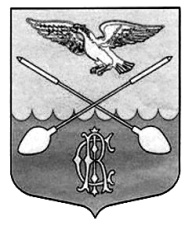 АДМИНИСТРАЦИЯ ДРУЖНОГОРСКОГО ГОРОДСКОГО ПОСЕЛЕНИЯГАТЧИНСКОГО МУНИЦИПАЛЬНОГО РАЙОНА ЛЕНИНГРАДСКОЙ ОБЛАСТИП О С Т А Н О В Л Е Н И ЕОт 14.11.2017                                                                                                                        № 414 В соответствии с Федеральным законом от 27.07.2010 № 210-ФЗ «Об организации предоставления государственных и муниципальных услуг», постановлением Правительства Российской Федерации от 27.09.2011 № 797 «О взаимодействии между многофункциональными центрами предоставления государственных и муниципальных услуг и федеральными органами исполнительной власти, органами государственных внебюджетных фондов, органами государственной власти субъектов Российской Федерации, органами местного самоуправления», Федеральным законом от 06.10.2003 №131-ФЗ «Об общих принципах организации местного самоуправления в Российской Федерации», руководствуясь Уставом муниципального образования, постановлением администрации Дружногорского городского поселения от 16.12.2015 № 483 Об утверждении Административного регламента предоставления муниципальной услуги по услуги «Выдача справок об отказе от преимущественного права покупки доли в праве общей долевой собственности на жилые помещения» администрация Дружногорского  городского  поселения  Гатчинского  муниципального  района  Ленинградской  области,ПОСТАНОВЛЯЕТ1. Утвердить технологическую схему предоставления муниципальной услуги «Выдача справок об отказе от преимущественного права покупки доли в праве общей долевой собственности на жилые помещения».2. Настоящее Постановление подлежит опубликованию в официальном печатном издании и на официальном сайте МО Дружногорское городское поселение. 3.  Контроль за выполнением настоящего постановления оставляю за собой.И.о. главы администрации Дружногорского  городского  поселения                                                        И.В. ОтсПриложение к  постановлению                                                                                     администрации Дружногорского                                                                                    городского поселения  от 14.11.2017  № 414 Об утверждении технологической схемы предоставления муниципальной услуги «Выдача справок об отказе от преимущественного права покупки доли в праве общей долевой собственности на жилые помещения»№ПараметрЗначение параметра/состояние1231Наименование органа, предоставляющего услугуАдминистрация муниципального образования "Дружногорское городское поселение"2Реестровый номер услуги47401000100007919493Полное наименование государственной услугиВыдача справок об отказе от преимущественного права покупки доли в праве общей долевой собственности на жилые помещения4Краткое наименование государственной услугиНет 5Административный регламент предоставления муниципальной услугиПостановление от 16.12.2015 № 483 Об утверждении Административного регламента предоставления   муниципальной услуги  «Выдача справок об отказе от преимущественного права покупки доли в праве общей долевой собственности на жилые помещения».6Перечень «подуслуг»нет 7Способы оценки качества предоставления государственной услуги1. Опрос заявителей непосредственно при личном приеме или с использованием телефонной связи;
2. Единый портал государственных услуг (функций): www.gosuslugi.ru;
3. Портал государственных услуг (функций) Ленинградской области: www.gu.lenobl.ru
4. Терминальные устройства.
5. Официальный сайт (www.drgp.ru)Раздел 2. "Общие сведения о "подуслугах"Раздел 2. "Общие сведения о "подуслугах"Раздел 2. "Общие сведения о "подуслугах"Раздел 2. "Общие сведения о "подуслугах"Раздел 2. "Общие сведения о "подуслугах"Раздел 2. "Общие сведения о "подуслугах"Раздел 2. "Общие сведения о "подуслугах"Раздел 2. "Общие сведения о "подуслугах"Раздел 2. "Общие сведения о "подуслугах"Раздел 2. "Общие сведения о "подуслугах"Раздел 2. "Общие сведения о "подуслугах"Раздел 2. "Общие сведения о "подуслугах"Раздел 2. "Общие сведения о "подуслугах"Раздел 2. "Общие сведения о "подуслугах"Раздел 2. "Общие сведения о "подуслугах"Раздел 2. "Общие сведения о "подуслугах"Раздел 2. "Общие сведения о "подуслугах"Раздел 2. "Общие сведения о "подуслугах"Раздел 2. "Общие сведения о "подуслугах"Раздел 2. "Общие сведения о "подуслугах"Раздел 2. "Общие сведения о "подуслугах"Раздел 2. "Общие сведения о "подуслугах"Раздел 2. "Общие сведения о "подуслугах"Раздел 2. "Общие сведения о "подуслугах"Раздел 2. "Общие сведения о "подуслугах"Раздел 2. "Общие сведения о "подуслугах"Раздел 2. "Общие сведения о "подуслугах"Раздел 2. "Общие сведения о "подуслугах"Раздел 2. "Общие сведения о "подуслугах"Раздел 2. "Общие сведения о "подуслугах"Раздел 2. "Общие сведения о "подуслугах"Раздел 2. "Общие сведения о "подуслугах"Раздел 2. "Общие сведения о "подуслугах"Раздел 2. "Общие сведения о "подуслугах"Раздел 2. "Общие сведения о "подуслугах"Раздел 2. "Общие сведения о "подуслугах"Раздел 2. "Общие сведения о "подуслугах"Раздел 2. "Общие сведения о "подуслугах"Раздел 2. "Общие сведения о "подуслугах"Раздел 2. "Общие сведения о "подуслугах"Раздел 2. "Общие сведения о "подуслугах"Раздел 2. "Общие сведения о "подуслугах"Раздел 2. "Общие сведения о "подуслугах"Раздел 2. "Общие сведения о "подуслугах"Раздел 2. "Общие сведения о "подуслугах"Раздел 2. "Общие сведения о "подуслугах"Раздел 2. "Общие сведения о "подуслугах"Раздел 2. "Общие сведения о "подуслугах"Раздел 2. "Общие сведения о "подуслугах"Раздел 2. "Общие сведения о "подуслугах"Раздел 2. "Общие сведения о "подуслугах"№Наименование "подуслуги"Наименование "подуслуги"Наименование "подуслуги"Наименование "подуслуги"Наименование "подуслуги"Срок предоставления в зависимости от условий Срок предоставления в зависимости от условий Срок предоставления в зависимости от условий Срок предоставления в зависимости от условий Срок предоставления в зависимости от условий Срок предоставления в зависимости от условий Срок предоставления в зависимости от условий Срок предоставления в зависимости от условий Срок предоставления в зависимости от условий Срок предоставления в зависимости от условий Основания отказа в приеме документовОснования отказа в приеме документовОснования отказа в приеме документовОснование отказа в предоставлении «подуслуги»Основание отказа в предоставлении «подуслуги»Основание отказа в предоставлении «подуслуги»Основание отказа в предоставлении «подуслуги»Основания приостановления предоставления «подуслуги»Основания приостановления предоставления «подуслуги»Основания приостановления предоставления «подуслуги»Основания приостановления предоставления «подуслуги»Срок приостановления предоставления «подуслуги», календарные дниСрок приостановления предоставления «подуслуги», календарные дниСрок приостановления предоставления «подуслуги», календарные дниПлата за предоставление "подуслуги"Плата за предоставление "подуслуги"Плата за предоставление "подуслуги"Плата за предоставление "подуслуги"Плата за предоставление "подуслуги"Плата за предоставление "подуслуги"Плата за предоставление "подуслуги"Плата за предоставление "подуслуги"Плата за предоставление "подуслуги"Плата за предоставление "подуслуги"Способ обращения за получением "подуслуги"Способ обращения за получением "подуслуги"Способ обращения за получением "подуслуги"Способ обращения за получением "подуслуги"Способ обращения за получением "подуслуги"Способ обращения за получением "подуслуги"Способ обращения за получением "подуслуги"Способ получения результата "подуслуги"Способ получения результата "подуслуги"Способ получения результата "подуслуги"Способ получения результата "подуслуги"Способ получения результата "подуслуги"При подаче заявления по месту жительства (месту нахождения юр. лица), календарные дниПри подаче заявления по месту жительства (месту нахождения юр. лица), календарные дниПри подаче заявления по месту жительства (месту нахождения юр. лица), календарные дниПри подаче заявления по месту жительства (месту нахождения юр. лица), календарные дниПри подаче заявления по месту жительства (месту нахождения юр. лица), календарные дниПри подаче заявления по месту жительства (месту нахождения юр. лица), календарные дниПри подаче заявления по месту жительства (по месту обращения), календарные дниПри подаче заявления по месту жительства (по месту обращения), календарные дниПри подаче заявления по месту жительства (по месту обращения), календарные дниПри подаче заявления по месту жительства (по месту обращения), календарные дниОснования отказа в приеме документовОснования отказа в приеме документовОснования отказа в приеме документовОснование отказа в предоставлении «подуслуги»Основание отказа в предоставлении «подуслуги»Основание отказа в предоставлении «подуслуги»Основание отказа в предоставлении «подуслуги»Основания приостановления предоставления «подуслуги»Основания приостановления предоставления «подуслуги»Основания приостановления предоставления «подуслуги»Основания приостановления предоставления «подуслуги»Срок приостановления предоставления «подуслуги», календарные дниСрок приостановления предоставления «подуслуги», календарные дниСрок приостановления предоставления «подуслуги», календарные дниНаличие платы (государственной пошлины)Наличие платы (государственной пошлины)Наличие платы (государственной пошлины)Наличие платы (государственной пошлины)Реквизиты нормативного правового акта, являющегося основанием для взимания платы (государственной пошлины)Реквизиты нормативного правового акта, являющегося основанием для взимания платы (государственной пошлины)Реквизиты нормативного правового акта, являющегося основанием для взимания платы (государственной пошлины)КБК для взимания платы (государственной пошлины), в том числе для МФЦКБК для взимания платы (государственной пошлины), в том числе для МФЦКБК для взимания платы (государственной пошлины), в том числе для МФЦСпособ обращения за получением "подуслуги"Способ обращения за получением "подуслуги"Способ обращения за получением "подуслуги"Способ обращения за получением "подуслуги"Способ обращения за получением "подуслуги"Способ обращения за получением "подуслуги"Способ обращения за получением "подуслуги"Способ получения результата "подуслуги"Способ получения результата "подуслуги"Способ получения результата "подуслуги"Способ получения результата "подуслуги"Способ получения результата "подуслуги"12222233333344445556666777788899991010101111111212121212121213131313131Выдача справок об отказе от преимущественного права покупки доли в праве общей долевой собственности на жилые помещенияВыдача справок об отказе от преимущественного права покупки доли в праве общей долевой собственности на жилые помещенияВыдача справок об отказе от преимущественного права покупки доли в праве общей долевой собственности на жилые помещенияВыдача справок об отказе от преимущественного права покупки доли в праве общей долевой собственности на жилые помещенияВыдача справок об отказе от преимущественного права покупки доли в праве общей долевой собственности на жилые помещения30 дней со дня регистрации заявления в администрации МО30 дней со дня регистрации заявления в администрации МО30 дней со дня регистрации заявления в администрации МО30 дней со дня регистрации заявления в администрации МО30 дней со дня регистрации заявления в администрации МО30 дней со дня регистрации заявления в администрации МО30 дней со дня регистрации заявления в администрации МО30 дней со дня регистрации заявления в администрации МО30 дней со дня регистрации заявления в администрации МО30 дней со дня регистрации заявления в администрации МО1) Поступление заявления об оказании муниципальной услуги от лица, не имеющего полномочий на обращение;
2) Представление заявителем неправильно оформленных документов, содержащих неполные сведения, а также утративших юридическую силу документов, документов с серьезными повреждениями, не позволяющими однозначно истолковать их содержание;
3) Отсутствие в заявлении фамилии, имени, отчества заявителя, его направившего, и почтового адреса, по которому должен быть направлен ответ о результатах рассмотрения заявления.1) Поступление заявления об оказании муниципальной услуги от лица, не имеющего полномочий на обращение;
2) Представление заявителем неправильно оформленных документов, содержащих неполные сведения, а также утративших юридическую силу документов, документов с серьезными повреждениями, не позволяющими однозначно истолковать их содержание;
3) Отсутствие в заявлении фамилии, имени, отчества заявителя, его направившего, и почтового адреса, по которому должен быть направлен ответ о результатах рассмотрения заявления.1) Поступление заявления об оказании муниципальной услуги от лица, не имеющего полномочий на обращение;
2) Представление заявителем неправильно оформленных документов, содержащих неполные сведения, а также утративших юридическую силу документов, документов с серьезными повреждениями, не позволяющими однозначно истолковать их содержание;
3) Отсутствие в заявлении фамилии, имени, отчества заявителя, его направившего, и почтового адреса, по которому должен быть направлен ответ о результатах рассмотрения заявления.1) Наличие у заявителя неполного комплекта документов;                        
2) Представление недостоверных документов и сведений;
3) поступление от заявителя письменного заявления о прекращении рассмотрения заявления.1) Наличие у заявителя неполного комплекта документов;                        
2) Представление недостоверных документов и сведений;
3) поступление от заявителя письменного заявления о прекращении рассмотрения заявления.1) Наличие у заявителя неполного комплекта документов;                        
2) Представление недостоверных документов и сведений;
3) поступление от заявителя письменного заявления о прекращении рассмотрения заявления.1) Наличие у заявителя неполного комплекта документов;                        
2) Представление недостоверных документов и сведений;
3) поступление от заявителя письменного заявления о прекращении рассмотрения заявления.нетнетнетнет303030нетнетнетнетнетнетнетнетнетнет1) Администрация муниципального образования "Дружногорское городское поселение" Ленинградской области;                                                                          2) ГБУ ЛО «Многофункциональный центр предоставления государственных и муниципальных услуг»;
3) Посредством почтовой связи;               4) В электронном виде на электронный адрес администрации МО "Дружногорское городское поселение";
5) ) Портал государственных услуг (функций) Ленинградской области: www.gu.lenobl.ru1) Администрация муниципального образования "Дружногорское городское поселение" Ленинградской области;                                                                          2) ГБУ ЛО «Многофункциональный центр предоставления государственных и муниципальных услуг»;
3) Посредством почтовой связи;               4) В электронном виде на электронный адрес администрации МО "Дружногорское городское поселение";
5) ) Портал государственных услуг (функций) Ленинградской области: www.gu.lenobl.ru1) Администрация муниципального образования "Дружногорское городское поселение" Ленинградской области;                                                                          2) ГБУ ЛО «Многофункциональный центр предоставления государственных и муниципальных услуг»;
3) Посредством почтовой связи;               4) В электронном виде на электронный адрес администрации МО "Дружногорское городское поселение";
5) ) Портал государственных услуг (функций) Ленинградской области: www.gu.lenobl.ru1) Администрация муниципального образования "Дружногорское городское поселение" Ленинградской области;                                                                          2) ГБУ ЛО «Многофункциональный центр предоставления государственных и муниципальных услуг»;
3) Посредством почтовой связи;               4) В электронном виде на электронный адрес администрации МО "Дружногорское городское поселение";
5) ) Портал государственных услуг (функций) Ленинградской области: www.gu.lenobl.ru1) Администрация муниципального образования "Дружногорское городское поселение" Ленинградской области;                                                                          2) ГБУ ЛО «Многофункциональный центр предоставления государственных и муниципальных услуг»;
3) Посредством почтовой связи;               4) В электронном виде на электронный адрес администрации МО "Дружногорское городское поселение";
5) ) Портал государственных услуг (функций) Ленинградской области: www.gu.lenobl.ru1) Администрация муниципального образования "Дружногорское городское поселение" Ленинградской области;                                                                          2) ГБУ ЛО «Многофункциональный центр предоставления государственных и муниципальных услуг»;
3) Посредством почтовой связи;               4) В электронном виде на электронный адрес администрации МО "Дружногорское городское поселение";
5) ) Портал государственных услуг (функций) Ленинградской области: www.gu.lenobl.ru1) Администрация муниципального образования "Дружногорское городское поселение" Ленинградской области;                                                                          2) ГБУ ЛО «Многофункциональный центр предоставления государственных и муниципальных услуг»;
3) Посредством почтовой связи;               4) В электронном виде на электронный адрес администрации МО "Дружногорское городское поселение";
5) ) Портал государственных услуг (функций) Ленинградской области: www.gu.lenobl.ru1) Администрация муниципального образования "Дружногорское городское поселение" Ленинградской области;                                                                          2) ГБУ ЛО «Многофункциональный центр предоставления государственных и муниципальных услуг»;
3) Посредством почтовой связи               1) Администрация муниципального образования "Дружногорское городское поселение" Ленинградской области;                                                                          2) ГБУ ЛО «Многофункциональный центр предоставления государственных и муниципальных услуг»;
3) Посредством почтовой связи               1) Администрация муниципального образования "Дружногорское городское поселение" Ленинградской области;                                                                          2) ГБУ ЛО «Многофункциональный центр предоставления государственных и муниципальных услуг»;
3) Посредством почтовой связи               1) Администрация муниципального образования "Дружногорское городское поселение" Ленинградской области;                                                                          2) ГБУ ЛО «Многофункциональный центр предоставления государственных и муниципальных услуг»;
3) Посредством почтовой связи               1) Администрация муниципального образования "Дружногорское городское поселение" Ленинградской области;                                                                          2) ГБУ ЛО «Многофункциональный центр предоставления государственных и муниципальных услуг»;
3) Посредством почтовой связи               Раздел 3. "Сведения о заявителях государственной услуги"Раздел 3. "Сведения о заявителях государственной услуги"Раздел 3. "Сведения о заявителях государственной услуги"Раздел 3. "Сведения о заявителях государственной услуги"Раздел 3. "Сведения о заявителях государственной услуги"Раздел 3. "Сведения о заявителях государственной услуги"Раздел 3. "Сведения о заявителях государственной услуги"Раздел 3. "Сведения о заявителях государственной услуги"Раздел 3. "Сведения о заявителях государственной услуги"Раздел 3. "Сведения о заявителях государственной услуги"Раздел 3. "Сведения о заявителях государственной услуги"Раздел 3. "Сведения о заявителях государственной услуги"Раздел 3. "Сведения о заявителях государственной услуги"Раздел 3. "Сведения о заявителях государственной услуги"Раздел 3. "Сведения о заявителях государственной услуги"Раздел 3. "Сведения о заявителях государственной услуги"Раздел 3. "Сведения о заявителях государственной услуги"Раздел 3. "Сведения о заявителях государственной услуги"Раздел 3. "Сведения о заявителях государственной услуги"Раздел 3. "Сведения о заявителях государственной услуги"Раздел 3. "Сведения о заявителях государственной услуги"Раздел 3. "Сведения о заявителях государственной услуги"Раздел 3. "Сведения о заявителях государственной услуги"Раздел 3. "Сведения о заявителях государственной услуги"Раздел 3. "Сведения о заявителях государственной услуги"Раздел 3. "Сведения о заявителях государственной услуги"Раздел 3. "Сведения о заявителях государственной услуги"Раздел 3. "Сведения о заявителях государственной услуги"Раздел 3. "Сведения о заявителях государственной услуги"Раздел 3. "Сведения о заявителях государственной услуги"Раздел 3. "Сведения о заявителях государственной услуги"Раздел 3. "Сведения о заявителях государственной услуги"Раздел 3. "Сведения о заявителях государственной услуги"Раздел 3. "Сведения о заявителях государственной услуги"Раздел 3. "Сведения о заявителях государственной услуги"Раздел 3. "Сведения о заявителях государственной услуги"Раздел 3. "Сведения о заявителях государственной услуги"Раздел 3. "Сведения о заявителях государственной услуги"Раздел 3. "Сведения о заявителях государственной услуги"Раздел 3. "Сведения о заявителях государственной услуги"Раздел 3. "Сведения о заявителях государственной услуги"Раздел 3. "Сведения о заявителях государственной услуги"Раздел 3. "Сведения о заявителях государственной услуги"Раздел 3. "Сведения о заявителях государственной услуги"Раздел 3. "Сведения о заявителях государственной услуги"Раздел 3. "Сведения о заявителях государственной услуги"Раздел 3. "Сведения о заявителях государственной услуги"Раздел 3. "Сведения о заявителях государственной услуги"Раздел 3. "Сведения о заявителях государственной услуги"Раздел 3. "Сведения о заявителях государственной услуги"Раздел 3. "Сведения о заявителях государственной услуги"№№№№№Категории лиц, имеющих право на получение "подуслуги"Категории лиц, имеющих право на получение "подуслуги"Категории лиц, имеющих право на получение "подуслуги"Категории лиц, имеющих право на получение "подуслуги"Документ, подтверждающий правомочие заявителя соответствующей категории на получение "подуслуги"Документ, подтверждающий правомочие заявителя соответствующей категории на получение "подуслуги"Документ, подтверждающий правомочие заявителя соответствующей категории на получение "подуслуги"Документ, подтверждающий правомочие заявителя соответствующей категории на получение "подуслуги"Документ, подтверждающий правомочие заявителя соответствующей категории на получение "подуслуги"Документ, подтверждающий правомочие заявителя соответствующей категории на получение "подуслуги"Документ, подтверждающий правомочие заявителя соответствующей категории на получение "подуслуги"Документ, подтверждающий правомочие заявителя соответствующей категории на получение "подуслуги"Установленные требования к документу, подтверждающему правомочие заявителя соответствующей категории на получение "подуслуги"Установленные требования к документу, подтверждающему правомочие заявителя соответствующей категории на получение "подуслуги"Установленные требования к документу, подтверждающему правомочие заявителя соответствующей категории на получение "подуслуги"Установленные требования к документу, подтверждающему правомочие заявителя соответствующей категории на получение "подуслуги"Установленные требования к документу, подтверждающему правомочие заявителя соответствующей категории на получение "подуслуги"Установленные требования к документу, подтверждающему правомочие заявителя соответствующей категории на получение "подуслуги"Установленные требования к документу, подтверждающему правомочие заявителя соответствующей категории на получение "подуслуги"Установленные требования к документу, подтверждающему правомочие заявителя соответствующей категории на получение "подуслуги"Установленные требования к документу, подтверждающему правомочие заявителя соответствующей категории на получение "подуслуги"Установленные требования к документу, подтверждающему правомочие заявителя соответствующей категории на получение "подуслуги"Наличие возможности подачи заявления на предоставление "подуслуги" представителями заявителяНаличие возможности подачи заявления на предоставление "подуслуги" представителями заявителяНаличие возможности подачи заявления на предоставление "подуслуги" представителями заявителяНаличие возможности подачи заявления на предоставление "подуслуги" представителями заявителяИсчерпывающий перечень лиц, имеющих право на подачу заявления от имени заявителяИсчерпывающий перечень лиц, имеющих право на подачу заявления от имени заявителяИсчерпывающий перечень лиц, имеющих право на подачу заявления от имени заявителяИсчерпывающий перечень лиц, имеющих право на подачу заявления от имени заявителяИсчерпывающий перечень лиц, имеющих право на подачу заявления от имени заявителяНаименование документа, подтверждающего право подачи заявления от имени заявителя Наименование документа, подтверждающего право подачи заявления от имени заявителя Наименование документа, подтверждающего право подачи заявления от имени заявителя Наименование документа, подтверждающего право подачи заявления от имени заявителя Наименование документа, подтверждающего право подачи заявления от имени заявителя Наименование документа, подтверждающего право подачи заявления от имени заявителя Наименование документа, подтверждающего право подачи заявления от имени заявителя Установленные требования к документу, подтверждающему право подачи заявления от имени заявителя  Установленные требования к документу, подтверждающему право подачи заявления от имени заявителя  Установленные требования к документу, подтверждающему право подачи заявления от имени заявителя  Установленные требования к документу, подтверждающему право подачи заявления от имени заявителя  Установленные требования к документу, подтверждающему право подачи заявления от имени заявителя  Установленные требования к документу, подтверждающему право подачи заявления от имени заявителя  Установленные требования к документу, подтверждающему право подачи заявления от имени заявителя  Установленные требования к документу, подтверждающему право подачи заявления от имени заявителя  11111222233333333444444444455556666677777778888888811111Юридические лицаЮридические лицаЮридические лицаЮридические лица1.1. Решение (приказ) о назначении или избрании лица на должность1.1. Решение (приказ) о назначении или избрании лица на должность1.1. Решение (приказ) о назначении или избрании лица на должность1.1. Решение (приказ) о назначении или избрании лица на должность1.1. Решение (приказ) о назначении или избрании лица на должность1.1. Решение (приказ) о назначении или избрании лица на должность1.1. Решение (приказ) о назначении или избрании лица на должность1.1. Решение (приказ) о назначении или избрании лица на должностьВключает:
-подпись должностного лица, подготовившего документ, дату составления документа;
-информацию о праве физического лица действовать от имени заявителя без доверенности;
- должно быть действительным на срок обращения за предоставлением услуги.Включает:
-подпись должностного лица, подготовившего документ, дату составления документа;
-информацию о праве физического лица действовать от имени заявителя без доверенности;
- должно быть действительным на срок обращения за предоставлением услуги.Включает:
-подпись должностного лица, подготовившего документ, дату составления документа;
-информацию о праве физического лица действовать от имени заявителя без доверенности;
- должно быть действительным на срок обращения за предоставлением услуги.Включает:
-подпись должностного лица, подготовившего документ, дату составления документа;
-информацию о праве физического лица действовать от имени заявителя без доверенности;
- должно быть действительным на срок обращения за предоставлением услуги.Включает:
-подпись должностного лица, подготовившего документ, дату составления документа;
-информацию о праве физического лица действовать от имени заявителя без доверенности;
- должно быть действительным на срок обращения за предоставлением услуги.Включает:
-подпись должностного лица, подготовившего документ, дату составления документа;
-информацию о праве физического лица действовать от имени заявителя без доверенности;
- должно быть действительным на срок обращения за предоставлением услуги.Включает:
-подпись должностного лица, подготовившего документ, дату составления документа;
-информацию о праве физического лица действовать от имени заявителя без доверенности;
- должно быть действительным на срок обращения за предоставлением услуги.Включает:
-подпись должностного лица, подготовившего документ, дату составления документа;
-информацию о праве физического лица действовать от имени заявителя без доверенности;
- должно быть действительным на срок обращения за предоставлением услуги.Включает:
-подпись должностного лица, подготовившего документ, дату составления документа;
-информацию о праве физического лица действовать от имени заявителя без доверенности;
- должно быть действительным на срок обращения за предоставлением услуги.Включает:
-подпись должностного лица, подготовившего документ, дату составления документа;
-информацию о праве физического лица действовать от имени заявителя без доверенности;
- должно быть действительным на срок обращения за предоставлением услуги.ИмеетсяИмеетсяИмеетсяИмеетсяДолжностные лица, уполномоченные обращаться от юридического лицаДолжностные лица, уполномоченные обращаться от юридического лицаДолжностные лица, уполномоченные обращаться от юридического лицаДолжностные лица, уполномоченные обращаться от юридического лицаДолжностные лица, уполномоченные обращаться от юридического лица1) Доверенность; 2) Копия документа, удостоверяющего личность доверенного лица и оригинал для сверки.1) Доверенность; 2) Копия документа, удостоверяющего личность доверенного лица и оригинал для сверки.1) Доверенность; 2) Копия документа, удостоверяющего личность доверенного лица и оригинал для сверки.1) Доверенность; 2) Копия документа, удостоверяющего личность доверенного лица и оригинал для сверки.1) Доверенность; 2) Копия документа, удостоверяющего личность доверенного лица и оригинал для сверки.1) Доверенность; 2) Копия документа, удостоверяющего личность доверенного лица и оригинал для сверки.1) Доверенность; 2) Копия документа, удостоверяющего личность доверенного лица и оригинал для сверки.1) Доверенность должна быть выдана юридическим лицом за подписью его руководителя и скреплена печатью организации; Должна быть действительной на срок обращения за предоставлением услуги; Не должна содержать подчисток, приписок, зачеркнутых слов и иных исправлений; Не должна иметь повреждений, наличие которых не позволяет однозначно истолковать их содержание.
 2) Документ, удостоверяющий личность, предоставляется в копии (не заверяется).1) Доверенность должна быть выдана юридическим лицом за подписью его руководителя и скреплена печатью организации; Должна быть действительной на срок обращения за предоставлением услуги; Не должна содержать подчисток, приписок, зачеркнутых слов и иных исправлений; Не должна иметь повреждений, наличие которых не позволяет однозначно истолковать их содержание.
 2) Документ, удостоверяющий личность, предоставляется в копии (не заверяется).1) Доверенность должна быть выдана юридическим лицом за подписью его руководителя и скреплена печатью организации; Должна быть действительной на срок обращения за предоставлением услуги; Не должна содержать подчисток, приписок, зачеркнутых слов и иных исправлений; Не должна иметь повреждений, наличие которых не позволяет однозначно истолковать их содержание.
 2) Документ, удостоверяющий личность, предоставляется в копии (не заверяется).1) Доверенность должна быть выдана юридическим лицом за подписью его руководителя и скреплена печатью организации; Должна быть действительной на срок обращения за предоставлением услуги; Не должна содержать подчисток, приписок, зачеркнутых слов и иных исправлений; Не должна иметь повреждений, наличие которых не позволяет однозначно истолковать их содержание.
 2) Документ, удостоверяющий личность, предоставляется в копии (не заверяется).1) Доверенность должна быть выдана юридическим лицом за подписью его руководителя и скреплена печатью организации; Должна быть действительной на срок обращения за предоставлением услуги; Не должна содержать подчисток, приписок, зачеркнутых слов и иных исправлений; Не должна иметь повреждений, наличие которых не позволяет однозначно истолковать их содержание.
 2) Документ, удостоверяющий личность, предоставляется в копии (не заверяется).1) Доверенность должна быть выдана юридическим лицом за подписью его руководителя и скреплена печатью организации; Должна быть действительной на срок обращения за предоставлением услуги; Не должна содержать подчисток, приписок, зачеркнутых слов и иных исправлений; Не должна иметь повреждений, наличие которых не позволяет однозначно истолковать их содержание.
 2) Документ, удостоверяющий личность, предоставляется в копии (не заверяется).1) Доверенность должна быть выдана юридическим лицом за подписью его руководителя и скреплена печатью организации; Должна быть действительной на срок обращения за предоставлением услуги; Не должна содержать подчисток, приписок, зачеркнутых слов и иных исправлений; Не должна иметь повреждений, наличие которых не позволяет однозначно истолковать их содержание.
 2) Документ, удостоверяющий личность, предоставляется в копии (не заверяется).1) Доверенность должна быть выдана юридическим лицом за подписью его руководителя и скреплена печатью организации; Должна быть действительной на срок обращения за предоставлением услуги; Не должна содержать подчисток, приписок, зачеркнутых слов и иных исправлений; Не должна иметь повреждений, наличие которых не позволяет однозначно истолковать их содержание.
 2) Документ, удостоверяющий личность, предоставляется в копии (не заверяется).22222Физические лицаФизические лицаФизические лицаФизические лица2.1. Документ, удостоверяющий личность2.1. Документ, удостоверяющий личность2.1. Документ, удостоверяющий личность2.1. Документ, удостоверяющий личность2.1. Документ, удостоверяющий личность2.1. Документ, удостоверяющий личность2.1. Документ, удостоверяющий личность2.1. Документ, удостоверяющий личностьДолжен быть действительным на срок обращения за предоставлением услуги.                                                          Не должен содержать подчисток, приписок, зачеркнутых слов и др. исправлений.                                   
 Не должен иметь повреждений, наличие которых не позволяет однозначно истолковать их содержаниеДолжен быть действительным на срок обращения за предоставлением услуги.                                                          Не должен содержать подчисток, приписок, зачеркнутых слов и др. исправлений.                                   
 Не должен иметь повреждений, наличие которых не позволяет однозначно истолковать их содержаниеДолжен быть действительным на срок обращения за предоставлением услуги.                                                          Не должен содержать подчисток, приписок, зачеркнутых слов и др. исправлений.                                   
 Не должен иметь повреждений, наличие которых не позволяет однозначно истолковать их содержаниеДолжен быть действительным на срок обращения за предоставлением услуги.                                                          Не должен содержать подчисток, приписок, зачеркнутых слов и др. исправлений.                                   
 Не должен иметь повреждений, наличие которых не позволяет однозначно истолковать их содержаниеДолжен быть действительным на срок обращения за предоставлением услуги.                                                          Не должен содержать подчисток, приписок, зачеркнутых слов и др. исправлений.                                   
 Не должен иметь повреждений, наличие которых не позволяет однозначно истолковать их содержаниеДолжен быть действительным на срок обращения за предоставлением услуги.                                                          Не должен содержать подчисток, приписок, зачеркнутых слов и др. исправлений.                                   
 Не должен иметь повреждений, наличие которых не позволяет однозначно истолковать их содержаниеДолжен быть действительным на срок обращения за предоставлением услуги.                                                          Не должен содержать подчисток, приписок, зачеркнутых слов и др. исправлений.                                   
 Не должен иметь повреждений, наличие которых не позволяет однозначно истолковать их содержаниеДолжен быть действительным на срок обращения за предоставлением услуги.                                                          Не должен содержать подчисток, приписок, зачеркнутых слов и др. исправлений.                                   
 Не должен иметь повреждений, наличие которых не позволяет однозначно истолковать их содержаниеДолжен быть действительным на срок обращения за предоставлением услуги.                                                          Не должен содержать подчисток, приписок, зачеркнутых слов и др. исправлений.                                   
 Не должен иметь повреждений, наличие которых не позволяет однозначно истолковать их содержаниеДолжен быть действительным на срок обращения за предоставлением услуги.                                                          Не должен содержать подчисток, приписок, зачеркнутых слов и др. исправлений.                                   
 Не должен иметь повреждений, наличие которых не позволяет однозначно истолковать их содержаниеИмеетсяИмеетсяИмеетсяИмеетсяПредставитель, уполномоченный обращаться по доверенности Представитель, уполномоченный обращаться по доверенности Представитель, уполномоченный обращаться по доверенности Представитель, уполномоченный обращаться по доверенности Представитель, уполномоченный обращаться по доверенности 1) Доверенность; 2) Копия документа, удостоверяющего личность доверенного лица и оригинал для сверки.1) Доверенность; 2) Копия документа, удостоверяющего личность доверенного лица и оригинал для сверки.1) Доверенность; 2) Копия документа, удостоверяющего личность доверенного лица и оригинал для сверки.1) Доверенность; 2) Копия документа, удостоверяющего личность доверенного лица и оригинал для сверки.1) Доверенность; 2) Копия документа, удостоверяющего личность доверенного лица и оригинал для сверки.1) Доверенность; 2) Копия документа, удостоверяющего личность доверенного лица и оригинал для сверки.1) Доверенность; 2) Копия документа, удостоверяющего личность доверенного лица и оригинал для сверки.1) Доверенность должна быть нотариально заверена. Должна быть действительной на срок обращения за предоставлением услуги; Не должна содержать подчисток, приписок, зачеркнутых слов и иных исправлений; Не должна иметь повреждений, наличие которых не позволяет однозначно истолковать их содержание.         2) Документ, удостоверяющий личность, предоставляется в копии (не заверяется).1) Доверенность должна быть нотариально заверена. Должна быть действительной на срок обращения за предоставлением услуги; Не должна содержать подчисток, приписок, зачеркнутых слов и иных исправлений; Не должна иметь повреждений, наличие которых не позволяет однозначно истолковать их содержание.         2) Документ, удостоверяющий личность, предоставляется в копии (не заверяется).1) Доверенность должна быть нотариально заверена. Должна быть действительной на срок обращения за предоставлением услуги; Не должна содержать подчисток, приписок, зачеркнутых слов и иных исправлений; Не должна иметь повреждений, наличие которых не позволяет однозначно истолковать их содержание.         2) Документ, удостоверяющий личность, предоставляется в копии (не заверяется).1) Доверенность должна быть нотариально заверена. Должна быть действительной на срок обращения за предоставлением услуги; Не должна содержать подчисток, приписок, зачеркнутых слов и иных исправлений; Не должна иметь повреждений, наличие которых не позволяет однозначно истолковать их содержание.         2) Документ, удостоверяющий личность, предоставляется в копии (не заверяется).1) Доверенность должна быть нотариально заверена. Должна быть действительной на срок обращения за предоставлением услуги; Не должна содержать подчисток, приписок, зачеркнутых слов и иных исправлений; Не должна иметь повреждений, наличие которых не позволяет однозначно истолковать их содержание.         2) Документ, удостоверяющий личность, предоставляется в копии (не заверяется).1) Доверенность должна быть нотариально заверена. Должна быть действительной на срок обращения за предоставлением услуги; Не должна содержать подчисток, приписок, зачеркнутых слов и иных исправлений; Не должна иметь повреждений, наличие которых не позволяет однозначно истолковать их содержание.         2) Документ, удостоверяющий личность, предоставляется в копии (не заверяется).1) Доверенность должна быть нотариально заверена. Должна быть действительной на срок обращения за предоставлением услуги; Не должна содержать подчисток, приписок, зачеркнутых слов и иных исправлений; Не должна иметь повреждений, наличие которых не позволяет однозначно истолковать их содержание.         2) Документ, удостоверяющий личность, предоставляется в копии (не заверяется).1) Доверенность должна быть нотариально заверена. Должна быть действительной на срок обращения за предоставлением услуги; Не должна содержать подчисток, приписок, зачеркнутых слов и иных исправлений; Не должна иметь повреждений, наличие которых не позволяет однозначно истолковать их содержание.         2) Документ, удостоверяющий личность, предоставляется в копии (не заверяется).Раздел 4. "Документы, предоставляемые заявителем для получения "подуслуги"Раздел 4. "Документы, предоставляемые заявителем для получения "подуслуги"Раздел 4. "Документы, предоставляемые заявителем для получения "подуслуги"Раздел 4. "Документы, предоставляемые заявителем для получения "подуслуги"Раздел 4. "Документы, предоставляемые заявителем для получения "подуслуги"Раздел 4. "Документы, предоставляемые заявителем для получения "подуслуги"Раздел 4. "Документы, предоставляемые заявителем для получения "подуслуги"Раздел 4. "Документы, предоставляемые заявителем для получения "подуслуги"Раздел 4. "Документы, предоставляемые заявителем для получения "подуслуги"Раздел 4. "Документы, предоставляемые заявителем для получения "подуслуги"Раздел 4. "Документы, предоставляемые заявителем для получения "подуслуги"Раздел 4. "Документы, предоставляемые заявителем для получения "подуслуги"Раздел 4. "Документы, предоставляемые заявителем для получения "подуслуги"Раздел 4. "Документы, предоставляемые заявителем для получения "подуслуги"Раздел 4. "Документы, предоставляемые заявителем для получения "подуслуги"Раздел 4. "Документы, предоставляемые заявителем для получения "подуслуги"Раздел 4. "Документы, предоставляемые заявителем для получения "подуслуги"Раздел 4. "Документы, предоставляемые заявителем для получения "подуслуги"Раздел 4. "Документы, предоставляемые заявителем для получения "подуслуги"Раздел 4. "Документы, предоставляемые заявителем для получения "подуслуги"Раздел 4. "Документы, предоставляемые заявителем для получения "подуслуги"Раздел 4. "Документы, предоставляемые заявителем для получения "подуслуги"Раздел 4. "Документы, предоставляемые заявителем для получения "подуслуги"Раздел 4. "Документы, предоставляемые заявителем для получения "подуслуги"Раздел 4. "Документы, предоставляемые заявителем для получения "подуслуги"Раздел 4. "Документы, предоставляемые заявителем для получения "подуслуги"Раздел 4. "Документы, предоставляемые заявителем для получения "подуслуги"Раздел 4. "Документы, предоставляемые заявителем для получения "подуслуги"Раздел 4. "Документы, предоставляемые заявителем для получения "подуслуги"Раздел 4. "Документы, предоставляемые заявителем для получения "подуслуги"Раздел 4. "Документы, предоставляемые заявителем для получения "подуслуги"Раздел 4. "Документы, предоставляемые заявителем для получения "подуслуги"Раздел 4. "Документы, предоставляемые заявителем для получения "подуслуги"Раздел 4. "Документы, предоставляемые заявителем для получения "подуслуги"Раздел 4. "Документы, предоставляемые заявителем для получения "подуслуги"Раздел 4. "Документы, предоставляемые заявителем для получения "подуслуги"Раздел 4. "Документы, предоставляемые заявителем для получения "подуслуги"Раздел 4. "Документы, предоставляемые заявителем для получения "подуслуги"Раздел 4. "Документы, предоставляемые заявителем для получения "подуслуги"Раздел 4. "Документы, предоставляемые заявителем для получения "подуслуги"Раздел 4. "Документы, предоставляемые заявителем для получения "подуслуги"Раздел 4. "Документы, предоставляемые заявителем для получения "подуслуги"Раздел 4. "Документы, предоставляемые заявителем для получения "подуслуги"Раздел 4. "Документы, предоставляемые заявителем для получения "подуслуги"Раздел 4. "Документы, предоставляемые заявителем для получения "подуслуги"Раздел 4. "Документы, предоставляемые заявителем для получения "подуслуги"Раздел 4. "Документы, предоставляемые заявителем для получения "подуслуги"Раздел 4. "Документы, предоставляемые заявителем для получения "подуслуги"Раздел 4. "Документы, предоставляемые заявителем для получения "подуслуги"№№№№Категория документаКатегория документаКатегория документаКатегория документаКатегория документаНаименование документов, которые представляет заявитель для получения "подуслуги"Наименование документов, которые представляет заявитель для получения "подуслуги"Наименование документов, которые представляет заявитель для получения "подуслуги"Наименование документов, которые представляет заявитель для получения "подуслуги"Наименование документов, которые представляет заявитель для получения "подуслуги"Наименование документов, которые представляет заявитель для получения "подуслуги"Наименование документов, которые представляет заявитель для получения "подуслуги"Наименование документов, которые представляет заявитель для получения "подуслуги"Количество необходимых экземпляров документа с указанием подлинник/копияКоличество необходимых экземпляров документа с указанием подлинник/копияКоличество необходимых экземпляров документа с указанием подлинник/копияКоличество необходимых экземпляров документа с указанием подлинник/копияДокумент, предоставляемый по условиюДокумент, предоставляемый по условиюДокумент, предоставляемый по условиюДокумент, предоставляемый по условиюДокумент, предоставляемый по условиюДокумент, предоставляемый по условиюДокумент, предоставляемый по условиюДокумент, предоставляемый по условиюУстановленные требования к документуУстановленные требования к документуУстановленные требования к документуУстановленные требования к документуУстановленные требования к документуУстановленные требования к документуФорма (шаблон) документаФорма (шаблон) документаФорма (шаблон) документаФорма (шаблон) документаФорма (шаблон) документаФорма (шаблон) документаОбразец документа/заполнения документаОбразец документа/заполнения документаОбразец документа/заполнения документаОбразец документа/заполнения документаОбразец документа/заполнения документаОбразец документа/заполнения документаОбразец документа/заполнения документаОбразец документа/заполнения документаОбразец документа/заполнения документаОбразец документа/заполнения документа111122222333333334444555555556666666666667777777888Подуслуга 1. Выдача справок об отказе от преимущественного права покупки доли в праве общей долевой собственности на жилые помещенияПодуслуга 1. Выдача справок об отказе от преимущественного права покупки доли в праве общей долевой собственности на жилые помещенияПодуслуга 1. Выдача справок об отказе от преимущественного права покупки доли в праве общей долевой собственности на жилые помещенияПодуслуга 1. Выдача справок об отказе от преимущественного права покупки доли в праве общей долевой собственности на жилые помещенияПодуслуга 1. Выдача справок об отказе от преимущественного права покупки доли в праве общей долевой собственности на жилые помещенияПодуслуга 1. Выдача справок об отказе от преимущественного права покупки доли в праве общей долевой собственности на жилые помещенияПодуслуга 1. Выдача справок об отказе от преимущественного права покупки доли в праве общей долевой собственности на жилые помещенияПодуслуга 1. Выдача справок об отказе от преимущественного права покупки доли в праве общей долевой собственности на жилые помещенияПодуслуга 1. Выдача справок об отказе от преимущественного права покупки доли в праве общей долевой собственности на жилые помещенияПодуслуга 1. Выдача справок об отказе от преимущественного права покупки доли в праве общей долевой собственности на жилые помещенияПодуслуга 1. Выдача справок об отказе от преимущественного права покупки доли в праве общей долевой собственности на жилые помещенияПодуслуга 1. Выдача справок об отказе от преимущественного права покупки доли в праве общей долевой собственности на жилые помещенияПодуслуга 1. Выдача справок об отказе от преимущественного права покупки доли в праве общей долевой собственности на жилые помещенияПодуслуга 1. Выдача справок об отказе от преимущественного права покупки доли в праве общей долевой собственности на жилые помещенияПодуслуга 1. Выдача справок об отказе от преимущественного права покупки доли в праве общей долевой собственности на жилые помещенияПодуслуга 1. Выдача справок об отказе от преимущественного права покупки доли в праве общей долевой собственности на жилые помещенияПодуслуга 1. Выдача справок об отказе от преимущественного права покупки доли в праве общей долевой собственности на жилые помещенияПодуслуга 1. Выдача справок об отказе от преимущественного права покупки доли в праве общей долевой собственности на жилые помещенияПодуслуга 1. Выдача справок об отказе от преимущественного права покупки доли в праве общей долевой собственности на жилые помещенияПодуслуга 1. Выдача справок об отказе от преимущественного права покупки доли в праве общей долевой собственности на жилые помещенияПодуслуга 1. Выдача справок об отказе от преимущественного права покупки доли в праве общей долевой собственности на жилые помещенияПодуслуга 1. Выдача справок об отказе от преимущественного права покупки доли в праве общей долевой собственности на жилые помещенияПодуслуга 1. Выдача справок об отказе от преимущественного права покупки доли в праве общей долевой собственности на жилые помещенияПодуслуга 1. Выдача справок об отказе от преимущественного права покупки доли в праве общей долевой собственности на жилые помещенияПодуслуга 1. Выдача справок об отказе от преимущественного права покупки доли в праве общей долевой собственности на жилые помещенияПодуслуга 1. Выдача справок об отказе от преимущественного права покупки доли в праве общей долевой собственности на жилые помещенияПодуслуга 1. Выдача справок об отказе от преимущественного права покупки доли в праве общей долевой собственности на жилые помещенияПодуслуга 1. Выдача справок об отказе от преимущественного права покупки доли в праве общей долевой собственности на жилые помещенияПодуслуга 1. Выдача справок об отказе от преимущественного права покупки доли в праве общей долевой собственности на жилые помещенияПодуслуга 1. Выдача справок об отказе от преимущественного права покупки доли в праве общей долевой собственности на жилые помещенияПодуслуга 1. Выдача справок об отказе от преимущественного права покупки доли в праве общей долевой собственности на жилые помещенияПодуслуга 1. Выдача справок об отказе от преимущественного права покупки доли в праве общей долевой собственности на жилые помещенияПодуслуга 1. Выдача справок об отказе от преимущественного права покупки доли в праве общей долевой собственности на жилые помещенияПодуслуга 1. Выдача справок об отказе от преимущественного права покупки доли в праве общей долевой собственности на жилые помещенияПодуслуга 1. Выдача справок об отказе от преимущественного права покупки доли в праве общей долевой собственности на жилые помещенияПодуслуга 1. Выдача справок об отказе от преимущественного права покупки доли в праве общей долевой собственности на жилые помещенияПодуслуга 1. Выдача справок об отказе от преимущественного права покупки доли в праве общей долевой собственности на жилые помещенияПодуслуга 1. Выдача справок об отказе от преимущественного права покупки доли в праве общей долевой собственности на жилые помещенияПодуслуга 1. Выдача справок об отказе от преимущественного права покупки доли в праве общей долевой собственности на жилые помещенияПодуслуга 1. Выдача справок об отказе от преимущественного права покупки доли в праве общей долевой собственности на жилые помещенияПодуслуга 1. Выдача справок об отказе от преимущественного права покупки доли в праве общей долевой собственности на жилые помещенияПодуслуга 1. Выдача справок об отказе от преимущественного права покупки доли в праве общей долевой собственности на жилые помещенияПодуслуга 1. Выдача справок об отказе от преимущественного права покупки доли в праве общей долевой собственности на жилые помещенияПодуслуга 1. Выдача справок об отказе от преимущественного права покупки доли в праве общей долевой собственности на жилые помещенияПодуслуга 1. Выдача справок об отказе от преимущественного права покупки доли в праве общей долевой собственности на жилые помещенияПодуслуга 1. Выдача справок об отказе от преимущественного права покупки доли в праве общей долевой собственности на жилые помещенияПодуслуга 1. Выдача справок об отказе от преимущественного права покупки доли в праве общей долевой собственности на жилые помещенияПодуслуга 1. Выдача справок об отказе от преимущественного права покупки доли в праве общей долевой собственности на жилые помещенияПодуслуга 1. Выдача справок об отказе от преимущественного права покупки доли в праве общей долевой собственности на жилые помещения1.11.11.11.1ЗаявлениеЗаявлениеЗаявлениеЗаявлениеЗаявлениеписьменное заявление о предоставлении муниципальной услуги (приложение 1 к административному регламенту) или заявление в электронном виде.письменное заявление о предоставлении муниципальной услуги (приложение 1 к административному регламенту) или заявление в электронном виде.письменное заявление о предоставлении муниципальной услуги (приложение 1 к административному регламенту) или заявление в электронном виде.письменное заявление о предоставлении муниципальной услуги (приложение 1 к административному регламенту) или заявление в электронном виде.письменное заявление о предоставлении муниципальной услуги (приложение 1 к административному регламенту) или заявление в электронном виде.письменное заявление о предоставлении муниципальной услуги (приложение 1 к административному регламенту) или заявление в электронном виде.письменное заявление о предоставлении муниципальной услуги (приложение 1 к административному регламенту) или заявление в электронном виде.письменное заявление о предоставлении муниципальной услуги (приложение 1 к административному регламенту) или заявление в электронном виде.1экз. Оригинал1экз. Оригинал1экз. Оригинал1экз. ОригиналНетНетНетНетНетНетНетНет1) текст документа написан разборчиво от руки или при помощи средств электронно-вычислительной техники;
2) фамилия, имя и отчество (последнее при наличии) (наименование) заявителя, почтовый адрес написаны полностью;
3) в документах отсутствуют неоговоренные исправления;
4) документы не исполнены карандашом1) текст документа написан разборчиво от руки или при помощи средств электронно-вычислительной техники;
2) фамилия, имя и отчество (последнее при наличии) (наименование) заявителя, почтовый адрес написаны полностью;
3) в документах отсутствуют неоговоренные исправления;
4) документы не исполнены карандашом1) текст документа написан разборчиво от руки или при помощи средств электронно-вычислительной техники;
2) фамилия, имя и отчество (последнее при наличии) (наименование) заявителя, почтовый адрес написаны полностью;
3) в документах отсутствуют неоговоренные исправления;
4) документы не исполнены карандашом1) текст документа написан разборчиво от руки или при помощи средств электронно-вычислительной техники;
2) фамилия, имя и отчество (последнее при наличии) (наименование) заявителя, почтовый адрес написаны полностью;
3) в документах отсутствуют неоговоренные исправления;
4) документы не исполнены карандашом1) текст документа написан разборчиво от руки или при помощи средств электронно-вычислительной техники;
2) фамилия, имя и отчество (последнее при наличии) (наименование) заявителя, почтовый адрес написаны полностью;
3) в документах отсутствуют неоговоренные исправления;
4) документы не исполнены карандашом1) текст документа написан разборчиво от руки или при помощи средств электронно-вычислительной техники;
2) фамилия, имя и отчество (последнее при наличии) (наименование) заявителя, почтовый адрес написаны полностью;
3) в документах отсутствуют неоговоренные исправления;
4) документы не исполнены карандашом1) текст документа написан разборчиво от руки или при помощи средств электронно-вычислительной техники;
2) фамилия, имя и отчество (последнее при наличии) (наименование) заявителя, почтовый адрес написаны полностью;
3) в документах отсутствуют неоговоренные исправления;
4) документы не исполнены карандашом1) текст документа написан разборчиво от руки или при помощи средств электронно-вычислительной техники;
2) фамилия, имя и отчество (последнее при наличии) (наименование) заявителя, почтовый адрес написаны полностью;
3) в документах отсутствуют неоговоренные исправления;
4) документы не исполнены карандашом1) текст документа написан разборчиво от руки или при помощи средств электронно-вычислительной техники;
2) фамилия, имя и отчество (последнее при наличии) (наименование) заявителя, почтовый адрес написаны полностью;
3) в документах отсутствуют неоговоренные исправления;
4) документы не исполнены карандашом1) текст документа написан разборчиво от руки или при помощи средств электронно-вычислительной техники;
2) фамилия, имя и отчество (последнее при наличии) (наименование) заявителя, почтовый адрес написаны полностью;
3) в документах отсутствуют неоговоренные исправления;
4) документы не исполнены карандашом1) текст документа написан разборчиво от руки или при помощи средств электронно-вычислительной техники;
2) фамилия, имя и отчество (последнее при наличии) (наименование) заявителя, почтовый адрес написаны полностью;
3) в документах отсутствуют неоговоренные исправления;
4) документы не исполнены карандашом1) текст документа написан разборчиво от руки или при помощи средств электронно-вычислительной техники;
2) фамилия, имя и отчество (последнее при наличии) (наименование) заявителя, почтовый адрес написаны полностью;
3) в документах отсутствуют неоговоренные исправления;
4) документы не исполнены карандашомПриложение 1Приложение 1Приложение 1Приложение 1Приложение 1Приложение 1Приложение 1Приложение 1Приложение 1Приложение 11.21.21.21.2Документы, удостоверяющие личность заявителя (представителя)Документы, удостоверяющие личность заявителя (представителя)Документы, удостоверяющие личность заявителя (представителя)Документы, удостоверяющие личность заявителя (представителя)Документы, удостоверяющие личность заявителя (представителя)Документ, удостоверяющий личностьДокумент, удостоверяющий личностьДокумент, удостоверяющий личностьДокумент, удостоверяющий личностьДокумент, удостоверяющий личностьДокумент, удостоверяющий личностьДокумент, удостоверяющий личностьДокумент, удостоверяющий личность1экз. Копия/Оригинал1экз. Копия/Оригинал1экз. Копия/Оригинал1экз. Копия/ОригиналПредоставляется один из документов данной категорииПредоставляется один из документов данной категорииПредоставляется один из документов данной категорииПредоставляется один из документов данной категорииПредоставляется один из документов данной категорииПредоставляется один из документов данной категорииПредоставляется один из документов данной категорииПредоставляется один из документов данной категорииДолжен быть действительным на срок обращения за предоставлением услуги.
Не должен содержать подчисток, приписок, зачеркнутых слов и других исправлений.
Не должен иметь повреждений, наличие которых не позволяет однозначно истолковать их содержаниеДолжен быть действительным на срок обращения за предоставлением услуги.
Не должен содержать подчисток, приписок, зачеркнутых слов и других исправлений.
Не должен иметь повреждений, наличие которых не позволяет однозначно истолковать их содержаниеДолжен быть действительным на срок обращения за предоставлением услуги.
Не должен содержать подчисток, приписок, зачеркнутых слов и других исправлений.
Не должен иметь повреждений, наличие которых не позволяет однозначно истолковать их содержаниеДолжен быть действительным на срок обращения за предоставлением услуги.
Не должен содержать подчисток, приписок, зачеркнутых слов и других исправлений.
Не должен иметь повреждений, наличие которых не позволяет однозначно истолковать их содержаниеДолжен быть действительным на срок обращения за предоставлением услуги.
Не должен содержать подчисток, приписок, зачеркнутых слов и других исправлений.
Не должен иметь повреждений, наличие которых не позволяет однозначно истолковать их содержаниеДолжен быть действительным на срок обращения за предоставлением услуги.
Не должен содержать подчисток, приписок, зачеркнутых слов и других исправлений.
Не должен иметь повреждений, наличие которых не позволяет однозначно истолковать их содержаниеДолжен быть действительным на срок обращения за предоставлением услуги.
Не должен содержать подчисток, приписок, зачеркнутых слов и других исправлений.
Не должен иметь повреждений, наличие которых не позволяет однозначно истолковать их содержаниеДолжен быть действительным на срок обращения за предоставлением услуги.
Не должен содержать подчисток, приписок, зачеркнутых слов и других исправлений.
Не должен иметь повреждений, наличие которых не позволяет однозначно истолковать их содержаниеДолжен быть действительным на срок обращения за предоставлением услуги.
Не должен содержать подчисток, приписок, зачеркнутых слов и других исправлений.
Не должен иметь повреждений, наличие которых не позволяет однозначно истолковать их содержаниеДолжен быть действительным на срок обращения за предоставлением услуги.
Не должен содержать подчисток, приписок, зачеркнутых слов и других исправлений.
Не должен иметь повреждений, наличие которых не позволяет однозначно истолковать их содержаниеДолжен быть действительным на срок обращения за предоставлением услуги.
Не должен содержать подчисток, приписок, зачеркнутых слов и других исправлений.
Не должен иметь повреждений, наличие которых не позволяет однозначно истолковать их содержаниеДолжен быть действительным на срок обращения за предоставлением услуги.
Не должен содержать подчисток, приписок, зачеркнутых слов и других исправлений.
Не должен иметь повреждений, наличие которых не позволяет однозначно истолковать их содержаниеНе требуетсяНе требуетсяНе требуетсяНе требуетсяНе требуетсяНе требуетсяНе требуетсяНе требуетсяНе требуетсяНе требуется1.31.31.31.3ДоверенностьДоверенностьДоверенностьДоверенностьДоверенностьДоверенностьДоверенностьДоверенностьДоверенностьДоверенностьДоверенностьДоверенностьДоверенность1экз. Копия/Сверка копии с оригиналом и возврат  заявителю подлинника1экз. Копия/Сверка копии с оригиналом и возврат  заявителю подлинника1экз. Копия/Сверка копии с оригиналом и возврат  заявителю подлинника1экз. Копия/Сверка копии с оригиналом и возврат  заявителю подлинникаНетНетНетНетНетНетНетНетДолжен быть действительным на срок обращения за предоставлением услуги.
Не должен содержать подчисток, приписок, зачеркнутых слов и других исправлений.
Не должен иметь повреждений, наличие которых не позволяет однозначно истолковать их содержаниеДолжен быть действительным на срок обращения за предоставлением услуги.
Не должен содержать подчисток, приписок, зачеркнутых слов и других исправлений.
Не должен иметь повреждений, наличие которых не позволяет однозначно истолковать их содержаниеДолжен быть действительным на срок обращения за предоставлением услуги.
Не должен содержать подчисток, приписок, зачеркнутых слов и других исправлений.
Не должен иметь повреждений, наличие которых не позволяет однозначно истолковать их содержаниеДолжен быть действительным на срок обращения за предоставлением услуги.
Не должен содержать подчисток, приписок, зачеркнутых слов и других исправлений.
Не должен иметь повреждений, наличие которых не позволяет однозначно истолковать их содержаниеДолжен быть действительным на срок обращения за предоставлением услуги.
Не должен содержать подчисток, приписок, зачеркнутых слов и других исправлений.
Не должен иметь повреждений, наличие которых не позволяет однозначно истолковать их содержаниеДолжен быть действительным на срок обращения за предоставлением услуги.
Не должен содержать подчисток, приписок, зачеркнутых слов и других исправлений.
Не должен иметь повреждений, наличие которых не позволяет однозначно истолковать их содержаниеДолжен быть действительным на срок обращения за предоставлением услуги.
Не должен содержать подчисток, приписок, зачеркнутых слов и других исправлений.
Не должен иметь повреждений, наличие которых не позволяет однозначно истолковать их содержаниеДолжен быть действительным на срок обращения за предоставлением услуги.
Не должен содержать подчисток, приписок, зачеркнутых слов и других исправлений.
Не должен иметь повреждений, наличие которых не позволяет однозначно истолковать их содержаниеДолжен быть действительным на срок обращения за предоставлением услуги.
Не должен содержать подчисток, приписок, зачеркнутых слов и других исправлений.
Не должен иметь повреждений, наличие которых не позволяет однозначно истолковать их содержаниеДолжен быть действительным на срок обращения за предоставлением услуги.
Не должен содержать подчисток, приписок, зачеркнутых слов и других исправлений.
Не должен иметь повреждений, наличие которых не позволяет однозначно истолковать их содержаниеДолжен быть действительным на срок обращения за предоставлением услуги.
Не должен содержать подчисток, приписок, зачеркнутых слов и других исправлений.
Не должен иметь повреждений, наличие которых не позволяет однозначно истолковать их содержаниеДолжен быть действительным на срок обращения за предоставлением услуги.
Не должен содержать подчисток, приписок, зачеркнутых слов и других исправлений.
Не должен иметь повреждений, наличие которых не позволяет однозначно истолковать их содержаниеНе требуетсяНе требуетсяНе требуетсяНе требуетсяНе требуетсяНе требуетсяНе требуетсяНе требуетсяНе требуетсяНе требуется1.41.41.41.4Правоустанавливающие документыПравоустанавливающие документыПравоустанавливающие документыПравоустанавливающие документыПравоустанавливающие документыПравоустанавливающие документов на объекты недвижимости, права на которые не зарегистрированы в Едином государственном реестре прав на недвижимое имущество и сделок с нимПравоустанавливающие документов на объекты недвижимости, права на которые не зарегистрированы в Едином государственном реестре прав на недвижимое имущество и сделок с нимПравоустанавливающие документов на объекты недвижимости, права на которые не зарегистрированы в Едином государственном реестре прав на недвижимое имущество и сделок с нимПравоустанавливающие документов на объекты недвижимости, права на которые не зарегистрированы в Едином государственном реестре прав на недвижимое имущество и сделок с нимПравоустанавливающие документов на объекты недвижимости, права на которые не зарегистрированы в Едином государственном реестре прав на недвижимое имущество и сделок с нимПравоустанавливающие документов на объекты недвижимости, права на которые не зарегистрированы в Едином государственном реестре прав на недвижимое имущество и сделок с нимПравоустанавливающие документов на объекты недвижимости, права на которые не зарегистрированы в Едином государственном реестре прав на недвижимое имущество и сделок с нимПравоустанавливающие документов на объекты недвижимости, права на которые не зарегистрированы в Едином государственном реестре прав на недвижимое имущество и сделок с ним1экз. Копия/Сверка копии с оригиналом и возврат  заявителю подлинника1экз. Копия/Сверка копии с оригиналом и возврат  заявителю подлинника1экз. Копия/Сверка копии с оригиналом и возврат  заявителю подлинника1экз. Копия/Сверка копии с оригиналом и возврат  заявителю подлинникаПредоставляется один из документов данной категорииПредоставляется один из документов данной категорииПредоставляется один из документов данной категорииПредоставляется один из документов данной категорииПредоставляется один из документов данной категорииПредоставляется один из документов данной категорииПредоставляется один из документов данной категорииПредоставляется один из документов данной категорииДолжен быть действительным на срок обращения за предоставлением услуги.
Не должен содержать подчисток, приписок, зачеркнутых слов и других исправлений.
Не должен иметь повреждений, наличие которых не позволяет однозначно истолковать их содержаниеДолжен быть действительным на срок обращения за предоставлением услуги.
Не должен содержать подчисток, приписок, зачеркнутых слов и других исправлений.
Не должен иметь повреждений, наличие которых не позволяет однозначно истолковать их содержаниеДолжен быть действительным на срок обращения за предоставлением услуги.
Не должен содержать подчисток, приписок, зачеркнутых слов и других исправлений.
Не должен иметь повреждений, наличие которых не позволяет однозначно истолковать их содержаниеДолжен быть действительным на срок обращения за предоставлением услуги.
Не должен содержать подчисток, приписок, зачеркнутых слов и других исправлений.
Не должен иметь повреждений, наличие которых не позволяет однозначно истолковать их содержаниеДолжен быть действительным на срок обращения за предоставлением услуги.
Не должен содержать подчисток, приписок, зачеркнутых слов и других исправлений.
Не должен иметь повреждений, наличие которых не позволяет однозначно истолковать их содержаниеДолжен быть действительным на срок обращения за предоставлением услуги.
Не должен содержать подчисток, приписок, зачеркнутых слов и других исправлений.
Не должен иметь повреждений, наличие которых не позволяет однозначно истолковать их содержаниеДолжен быть действительным на срок обращения за предоставлением услуги.
Не должен содержать подчисток, приписок, зачеркнутых слов и других исправлений.
Не должен иметь повреждений, наличие которых не позволяет однозначно истолковать их содержаниеДолжен быть действительным на срок обращения за предоставлением услуги.
Не должен содержать подчисток, приписок, зачеркнутых слов и других исправлений.
Не должен иметь повреждений, наличие которых не позволяет однозначно истолковать их содержаниеДолжен быть действительным на срок обращения за предоставлением услуги.
Не должен содержать подчисток, приписок, зачеркнутых слов и других исправлений.
Не должен иметь повреждений, наличие которых не позволяет однозначно истолковать их содержаниеДолжен быть действительным на срок обращения за предоставлением услуги.
Не должен содержать подчисток, приписок, зачеркнутых слов и других исправлений.
Не должен иметь повреждений, наличие которых не позволяет однозначно истолковать их содержаниеДолжен быть действительным на срок обращения за предоставлением услуги.
Не должен содержать подчисток, приписок, зачеркнутых слов и других исправлений.
Не должен иметь повреждений, наличие которых не позволяет однозначно истолковать их содержаниеДолжен быть действительным на срок обращения за предоставлением услуги.
Не должен содержать подчисток, приписок, зачеркнутых слов и других исправлений.
Не должен иметь повреждений, наличие которых не позволяет однозначно истолковать их содержаниеНе требуетсяНе требуетсяНе требуетсяНе требуетсяНе требуетсяНе требуетсяНе требуетсяНе требуетсяНе требуетсяНе требуется1.51.51.51.5Документы, подтверждающие наличие согласия членов семьи заявителя (представителей) на обработку персональных данных Документы, подтверждающие наличие согласия членов семьи заявителя (представителей) на обработку персональных данных Документы, подтверждающие наличие согласия членов семьи заявителя (представителей) на обработку персональных данных Документы, подтверждающие наличие согласия членов семьи заявителя (представителей) на обработку персональных данных Документы, подтверждающие наличие согласия членов семьи заявителя (представителей) на обработку персональных данных Согласие на обработку персональных данныхСогласие на обработку персональных данныхСогласие на обработку персональных данныхСогласие на обработку персональных данныхСогласие на обработку персональных данныхСогласие на обработку персональных данныхСогласие на обработку персональных данныхСогласие на обработку персональных данных1экз. Копия/Сверка копии с оригиналом и возврат  заявителю подлинника1экз. Копия/Сверка копии с оригиналом и возврат  заявителю подлинника1экз. Копия/Сверка копии с оригиналом и возврат  заявителю подлинника1экз. Копия/Сверка копии с оригиналом и возврат  заявителю подлинникаПредоставляется все  документы данной категорииПредоставляется все  документы данной категорииПредоставляется все  документы данной категорииПредоставляется все  документы данной категорииПредоставляется все  документы данной категорииПредоставляется все  документы данной категорииПредоставляется все  документы данной категорииПредоставляется все  документы данной категорииДокументы (согласие) должны быть заверены нотариально (или письменное согласие каждого члена семьи в присутствии должностного лица)Документы (согласие) должны быть заверены нотариально (или письменное согласие каждого члена семьи в присутствии должностного лица)Документы (согласие) должны быть заверены нотариально (или письменное согласие каждого члена семьи в присутствии должностного лица)Документы (согласие) должны быть заверены нотариально (или письменное согласие каждого члена семьи в присутствии должностного лица)Документы (согласие) должны быть заверены нотариально (или письменное согласие каждого члена семьи в присутствии должностного лица)Документы (согласие) должны быть заверены нотариально (или письменное согласие каждого члена семьи в присутствии должностного лица)Документы (согласие) должны быть заверены нотариально (или письменное согласие каждого члена семьи в присутствии должностного лица)Документы (согласие) должны быть заверены нотариально (или письменное согласие каждого члена семьи в присутствии должностного лица)Документы (согласие) должны быть заверены нотариально (или письменное согласие каждого члена семьи в присутствии должностного лица)Документы (согласие) должны быть заверены нотариально (или письменное согласие каждого члена семьи в присутствии должностного лица)Документы (согласие) должны быть заверены нотариально (или письменное согласие каждого члена семьи в присутствии должностного лица)Документы (согласие) должны быть заверены нотариально (или письменное согласие каждого члена семьи в присутствии должностного лица)Не требуетсяНе требуетсяНе требуетсяНе требуетсяНе требуетсяНе требуетсяНе требуетсяНе требуетсяНе требуетсяНе требуетсяРаздел 5. "Документы и сведения, получаемые посредством межведомственного информационного взаимодействия"Раздел 5. "Документы и сведения, получаемые посредством межведомственного информационного взаимодействия"Раздел 5. "Документы и сведения, получаемые посредством межведомственного информационного взаимодействия"Раздел 5. "Документы и сведения, получаемые посредством межведомственного информационного взаимодействия"Раздел 5. "Документы и сведения, получаемые посредством межведомственного информационного взаимодействия"Раздел 5. "Документы и сведения, получаемые посредством межведомственного информационного взаимодействия"Раздел 5. "Документы и сведения, получаемые посредством межведомственного информационного взаимодействия"Раздел 5. "Документы и сведения, получаемые посредством межведомственного информационного взаимодействия"Раздел 5. "Документы и сведения, получаемые посредством межведомственного информационного взаимодействия"Раздел 5. "Документы и сведения, получаемые посредством межведомственного информационного взаимодействия"Раздел 5. "Документы и сведения, получаемые посредством межведомственного информационного взаимодействия"Раздел 5. "Документы и сведения, получаемые посредством межведомственного информационного взаимодействия"Раздел 5. "Документы и сведения, получаемые посредством межведомственного информационного взаимодействия"Раздел 5. "Документы и сведения, получаемые посредством межведомственного информационного взаимодействия"Раздел 5. "Документы и сведения, получаемые посредством межведомственного информационного взаимодействия"Раздел 5. "Документы и сведения, получаемые посредством межведомственного информационного взаимодействия"Раздел 5. "Документы и сведения, получаемые посредством межведомственного информационного взаимодействия"Раздел 5. "Документы и сведения, получаемые посредством межведомственного информационного взаимодействия"Раздел 5. "Документы и сведения, получаемые посредством межведомственного информационного взаимодействия"Раздел 5. "Документы и сведения, получаемые посредством межведомственного информационного взаимодействия"Раздел 5. "Документы и сведения, получаемые посредством межведомственного информационного взаимодействия"Раздел 5. "Документы и сведения, получаемые посредством межведомственного информационного взаимодействия"Раздел 5. "Документы и сведения, получаемые посредством межведомственного информационного взаимодействия"Раздел 5. "Документы и сведения, получаемые посредством межведомственного информационного взаимодействия"Раздел 5. "Документы и сведения, получаемые посредством межведомственного информационного взаимодействия"Раздел 5. "Документы и сведения, получаемые посредством межведомственного информационного взаимодействия"Раздел 5. "Документы и сведения, получаемые посредством межведомственного информационного взаимодействия"Раздел 5. "Документы и сведения, получаемые посредством межведомственного информационного взаимодействия"Раздел 5. "Документы и сведения, получаемые посредством межведомственного информационного взаимодействия"Раздел 5. "Документы и сведения, получаемые посредством межведомственного информационного взаимодействия"Раздел 5. "Документы и сведения, получаемые посредством межведомственного информационного взаимодействия"Раздел 5. "Документы и сведения, получаемые посредством межведомственного информационного взаимодействия"Раздел 5. "Документы и сведения, получаемые посредством межведомственного информационного взаимодействия"Раздел 5. "Документы и сведения, получаемые посредством межведомственного информационного взаимодействия"Раздел 5. "Документы и сведения, получаемые посредством межведомственного информационного взаимодействия"Раздел 5. "Документы и сведения, получаемые посредством межведомственного информационного взаимодействия"Раздел 5. "Документы и сведения, получаемые посредством межведомственного информационного взаимодействия"Раздел 5. "Документы и сведения, получаемые посредством межведомственного информационного взаимодействия"Раздел 5. "Документы и сведения, получаемые посредством межведомственного информационного взаимодействия"Раздел 5. "Документы и сведения, получаемые посредством межведомственного информационного взаимодействия"Раздел 5. "Документы и сведения, получаемые посредством межведомственного информационного взаимодействия"Раздел 5. "Документы и сведения, получаемые посредством межведомственного информационного взаимодействия"Раздел 5. "Документы и сведения, получаемые посредством межведомственного информационного взаимодействия"Раздел 5. "Документы и сведения, получаемые посредством межведомственного информационного взаимодействия"Раздел 5. "Документы и сведения, получаемые посредством межведомственного информационного взаимодействия"Раздел 5. "Документы и сведения, получаемые посредством межведомственного информационного взаимодействия"Раздел 5. "Документы и сведения, получаемые посредством межведомственного информационного взаимодействия"Раздел 5. "Документы и сведения, получаемые посредством межведомственного информационного взаимодействия"Раздел 5. "Документы и сведения, получаемые посредством межведомственного информационного взаимодействия"Раздел 5. "Документы и сведения, получаемые посредством межведомственного информационного взаимодействия"Раздел 5. "Документы и сведения, получаемые посредством межведомственного информационного взаимодействия"Реквизиты актуальной технологической карты межведомственного взаимодействияРеквизиты актуальной технологической карты межведомственного взаимодействияРеквизиты актуальной технологической карты межведомственного взаимодействияРеквизиты актуальной технологической карты межведомственного взаимодействияРеквизиты актуальной технологической карты межведомственного взаимодействияРеквизиты актуальной технологической карты межведомственного взаимодействияРеквизиты актуальной технологической карты межведомственного взаимодействияНаименование запрашиваемого документа (сведения)Наименование запрашиваемого документа (сведения)Наименование запрашиваемого документа (сведения)Наименование запрашиваемого документа (сведения)Наименование запрашиваемого документа (сведения)Наименование запрашиваемого документа (сведения)Перечень и состав сведений, запрашиваемых в рамках межведомственного информационного взаимодействияПеречень и состав сведений, запрашиваемых в рамках межведомственного информационного взаимодействияПеречень и состав сведений, запрашиваемых в рамках межведомственного информационного взаимодействияПеречень и состав сведений, запрашиваемых в рамках межведомственного информационного взаимодействияПеречень и состав сведений, запрашиваемых в рамках межведомственного информационного взаимодействияНаименование органа (организации), направляющего(ей) межведомственный запросНаименование органа (организации), направляющего(ей) межведомственный запросНаименование органа (организации), направляющего(ей) межведомственный запросНаименование органа (организации), направляющего(ей) межведомственный запросНаименование органа (организации), в адрес которого (ой) направляется межведомственный запросНаименование органа (организации), в адрес которого (ой) направляется межведомственный запросНаименование органа (организации), в адрес которого (ой) направляется межведомственный запросНаименование органа (организации), в адрес которого (ой) направляется межведомственный запросSID электронного сервисаSID электронного сервисаSID электронного сервисаSID электронного сервисаSID электронного сервисаSID электронного сервисаСрок осуществления межведомственного информационного взаимодействияСрок осуществления межведомственного информационного взаимодействияСрок осуществления межведомственного информационного взаимодействияСрок осуществления межведомственного информационного взаимодействияСрок осуществления межведомственного информационного взаимодействияСрок осуществления межведомственного информационного взаимодействияСрок осуществления межведомственного информационного взаимодействияФорма (шаблон) межведомственного запросаФорма (шаблон) межведомственного запросаФорма (шаблон) межведомственного запросаФорма (шаблон) межведомственного запросаФорма (шаблон) межведомственного запросаФорма (шаблон) межведомственного запросаФорма (шаблон) межведомственного запросаОбразец заполнения формы межведомственного запросаОбразец заполнения формы межведомственного запросаОбразец заполнения формы межведомственного запросаОбразец заполнения формы межведомственного запросаОбразец заполнения формы межведомственного запроса111111122222233333444455556666667777777888888899999Выписка из Единого государственного реестра прав на недвижимое имущество и сделок с нимВыписка из Единого государственного реестра прав на недвижимое имущество и сделок с нимВыписка из Единого государственного реестра прав на недвижимое имущество и сделок с нимВыписка из Единого государственного реестра прав на недвижимое имущество и сделок с нимВыписка из Единого государственного реестра прав на недвижимое имущество и сделок с нимВыписка из Единого государственного реестра прав на недвижимое имущество и сделок с нимКраткая выписка из ЕГРЮЛ/ЕГРИП; Полная выписка из ЕГРЮЛ/ЕГРИПКраткая выписка из ЕГРЮЛ/ЕГРИП; Полная выписка из ЕГРЮЛ/ЕГРИПКраткая выписка из ЕГРЮЛ/ЕГРИП; Полная выписка из ЕГРЮЛ/ЕГРИПКраткая выписка из ЕГРЮЛ/ЕГРИП; Полная выписка из ЕГРЮЛ/ЕГРИПКраткая выписка из ЕГРЮЛ/ЕГРИП; Полная выписка из ЕГРЮЛ/ЕГРИП Администрация МО Дружногорское городское поселение Администрация МО Дружногорское городское поселение Администрация МО Дружногорское городское поселение Администрация МО Дружногорское городское поселениеУправлении Федеральной службы государственной регистрации, кадастра и картографии (Росреестр)Управлении Федеральной службы государственной регистрации, кадастра и картографии (Росреестр)Управлении Федеральной службы государственной регистрации, кадастра и картографии (Росреестр)Управлении Федеральной службы государственной регистрации, кадастра и картографии (Росреестр)5 дней5 дней5 дней5 дней5 дней5 дней5 днейНетНетНетНетНетНетНетНетНетНетНетНетРаздел 6. "Результат "подуслуги"Раздел 6. "Результат "подуслуги"Раздел 6. "Результат "подуслуги"Раздел 6. "Результат "подуслуги"Раздел 6. "Результат "подуслуги"Раздел 6. "Результат "подуслуги"Раздел 6. "Результат "подуслуги"Раздел 6. "Результат "подуслуги"Раздел 6. "Результат "подуслуги"Раздел 6. "Результат "подуслуги"Раздел 6. "Результат "подуслуги"Раздел 6. "Результат "подуслуги"Раздел 6. "Результат "подуслуги"Раздел 6. "Результат "подуслуги"Раздел 6. "Результат "подуслуги"Раздел 6. "Результат "подуслуги"Раздел 6. "Результат "подуслуги"Раздел 6. "Результат "подуслуги"Раздел 6. "Результат "подуслуги"Раздел 6. "Результат "подуслуги"Раздел 6. "Результат "подуслуги"Раздел 6. "Результат "подуслуги"Раздел 6. "Результат "подуслуги"Раздел 6. "Результат "подуслуги"Раздел 6. "Результат "подуслуги"Раздел 6. "Результат "подуслуги"Раздел 6. "Результат "подуслуги"Раздел 6. "Результат "подуслуги"Раздел 6. "Результат "подуслуги"Раздел 6. "Результат "подуслуги"Раздел 6. "Результат "подуслуги"Раздел 6. "Результат "подуслуги"Раздел 6. "Результат "подуслуги"Раздел 6. "Результат "подуслуги"Раздел 6. "Результат "подуслуги"Раздел 6. "Результат "подуслуги"Раздел 6. "Результат "подуслуги"Раздел 6. "Результат "подуслуги"Раздел 6. "Результат "подуслуги"Раздел 6. "Результат "подуслуги"Раздел 6. "Результат "подуслуги"Раздел 6. "Результат "подуслуги"Раздел 6. "Результат "подуслуги"Раздел 6. "Результат "подуслуги"Раздел 6. "Результат "подуслуги"Раздел 6. "Результат "подуслуги"Раздел 6. "Результат "подуслуги"Раздел 6. "Результат "подуслуги"Раздел 6. "Результат "подуслуги"Раздел 6. "Результат "подуслуги"Раздел 6. "Результат "подуслуги"№№Документ/документы, являющиеся результатом "подуслуги"Документ/документы, являющиеся результатом "подуслуги"Документ/документы, являющиеся результатом "подуслуги"Документ/документы, являющиеся результатом "подуслуги"Документ/документы, являющиеся результатом "подуслуги"Документ/документы, являющиеся результатом "подуслуги"Документ/документы, являющиеся результатом "подуслуги"Документ/документы, являющиеся результатом "подуслуги"Требования к документу/документам, являющимся результатом "подуслуги"Требования к документу/документам, являющимся результатом "подуслуги"Требования к документу/документам, являющимся результатом "подуслуги"Требования к документу/документам, являющимся результатом "подуслуги"Требования к документу/документам, являющимся результатом "подуслуги"Характеристика результата (положительный/отрицательный)Характеристика результата (положительный/отрицательный)Характеристика результата (положительный/отрицательный)Характеристика результата (положительный/отрицательный)Характеристика результата (положительный/отрицательный)Характеристика результата (положительный/отрицательный)Характеристика результата (положительный/отрицательный)Характеристика результата (положительный/отрицательный)Характеристика результата (положительный/отрицательный)Форма документа/документов, являющегося результатом "подуслуги"Форма документа/документов, являющегося результатом "подуслуги"Форма документа/документов, являющегося результатом "подуслуги"Форма документа/документов, являющегося результатом "подуслуги"Образец документа/документов, являющегося результатом "подуслуги"Образец документа/документов, являющегося результатом "подуслуги"Образец документа/документов, являющегося результатом "подуслуги"Образец документа/документов, являющегося результатом "подуслуги"Образец документа/документов, являющегося результатом "подуслуги"Образец документа/документов, являющегося результатом "подуслуги"Образец документа/документов, являющегося результатом "подуслуги"Образец документа/документов, являющегося результатом "подуслуги"Образец документа/документов, являющегося результатом "подуслуги"Образец документа/документов, являющегося результатом "подуслуги"Способ получения результатаСпособ получения результатаСпособ получения результатаСпособ получения результатаСпособ получения результатаСпособ получения результатаСпособ получения результатаСрок хранения невостребованных заявителем результатовСрок хранения невостребованных заявителем результатовСрок хранения невостребованных заявителем результатовСрок хранения невостребованных заявителем результатовСрок хранения невостребованных заявителем результатовСрок хранения невостребованных заявителем результатов№№Документ/документы, являющиеся результатом "подуслуги"Документ/документы, являющиеся результатом "подуслуги"Документ/документы, являющиеся результатом "подуслуги"Документ/документы, являющиеся результатом "подуслуги"Документ/документы, являющиеся результатом "подуслуги"Документ/документы, являющиеся результатом "подуслуги"Документ/документы, являющиеся результатом "подуслуги"Документ/документы, являющиеся результатом "подуслуги"Требования к документу/документам, являющимся результатом "подуслуги"Требования к документу/документам, являющимся результатом "подуслуги"Требования к документу/документам, являющимся результатом "подуслуги"Требования к документу/документам, являющимся результатом "подуслуги"Требования к документу/документам, являющимся результатом "подуслуги"Характеристика результата (положительный/отрицательный)Характеристика результата (положительный/отрицательный)Характеристика результата (положительный/отрицательный)Характеристика результата (положительный/отрицательный)Характеристика результата (положительный/отрицательный)Характеристика результата (положительный/отрицательный)Характеристика результата (положительный/отрицательный)Характеристика результата (положительный/отрицательный)Характеристика результата (положительный/отрицательный)Форма документа/документов, являющегося результатом "подуслуги"Форма документа/документов, являющегося результатом "подуслуги"Форма документа/документов, являющегося результатом "подуслуги"Форма документа/документов, являющегося результатом "подуслуги"Образец документа/документов, являющегося результатом "подуслуги"Образец документа/документов, являющегося результатом "подуслуги"Образец документа/документов, являющегося результатом "подуслуги"Образец документа/документов, являющегося результатом "подуслуги"Образец документа/документов, являющегося результатом "подуслуги"Образец документа/документов, являющегося результатом "подуслуги"Образец документа/документов, являющегося результатом "подуслуги"Образец документа/документов, являющегося результатом "подуслуги"Образец документа/документов, являющегося результатом "подуслуги"Образец документа/документов, являющегося результатом "подуслуги"Способ получения результатаСпособ получения результатаСпособ получения результатаСпособ получения результатаСпособ получения результатаСпособ получения результатаСпособ получения результатав органев органев органев МФЦв МФЦв МФЦ112222222233333444444444555566666666667777777888999Наименование «подуслуги» 1. Приватизации жилых помещений муниципального  жилищного фондаНаименование «подуслуги» 1. Приватизации жилых помещений муниципального  жилищного фондаНаименование «подуслуги» 1. Приватизации жилых помещений муниципального  жилищного фондаНаименование «подуслуги» 1. Приватизации жилых помещений муниципального  жилищного фондаНаименование «подуслуги» 1. Приватизации жилых помещений муниципального  жилищного фондаНаименование «подуслуги» 1. Приватизации жилых помещений муниципального  жилищного фондаНаименование «подуслуги» 1. Приватизации жилых помещений муниципального  жилищного фондаНаименование «подуслуги» 1. Приватизации жилых помещений муниципального  жилищного фондаНаименование «подуслуги» 1. Приватизации жилых помещений муниципального  жилищного фондаНаименование «подуслуги» 1. Приватизации жилых помещений муниципального  жилищного фондаНаименование «подуслуги» 1. Приватизации жилых помещений муниципального  жилищного фондаНаименование «подуслуги» 1. Приватизации жилых помещений муниципального  жилищного фондаНаименование «подуслуги» 1. Приватизации жилых помещений муниципального  жилищного фондаНаименование «подуслуги» 1. Приватизации жилых помещений муниципального  жилищного фондаНаименование «подуслуги» 1. Приватизации жилых помещений муниципального  жилищного фондаНаименование «подуслуги» 1. Приватизации жилых помещений муниципального  жилищного фондаНаименование «подуслуги» 1. Приватизации жилых помещений муниципального  жилищного фондаНаименование «подуслуги» 1. Приватизации жилых помещений муниципального  жилищного фондаНаименование «подуслуги» 1. Приватизации жилых помещений муниципального  жилищного фондаНаименование «подуслуги» 1. Приватизации жилых помещений муниципального  жилищного фондаНаименование «подуслуги» 1. Приватизации жилых помещений муниципального  жилищного фондаНаименование «подуслуги» 1. Приватизации жилых помещений муниципального  жилищного фондаНаименование «подуслуги» 1. Приватизации жилых помещений муниципального  жилищного фондаНаименование «подуслуги» 1. Приватизации жилых помещений муниципального  жилищного фондаНаименование «подуслуги» 1. Приватизации жилых помещений муниципального  жилищного фондаНаименование «подуслуги» 1. Приватизации жилых помещений муниципального  жилищного фондаНаименование «подуслуги» 1. Приватизации жилых помещений муниципального  жилищного фондаНаименование «подуслуги» 1. Приватизации жилых помещений муниципального  жилищного фондаНаименование «подуслуги» 1. Приватизации жилых помещений муниципального  жилищного фондаНаименование «подуслуги» 1. Приватизации жилых помещений муниципального  жилищного фондаНаименование «подуслуги» 1. Приватизации жилых помещений муниципального  жилищного фондаНаименование «подуслуги» 1. Приватизации жилых помещений муниципального  жилищного фондаНаименование «подуслуги» 1. Приватизации жилых помещений муниципального  жилищного фондаНаименование «подуслуги» 1. Приватизации жилых помещений муниципального  жилищного фондаНаименование «подуслуги» 1. Приватизации жилых помещений муниципального  жилищного фондаНаименование «подуслуги» 1. Приватизации жилых помещений муниципального  жилищного фондаНаименование «подуслуги» 1. Приватизации жилых помещений муниципального  жилищного фондаНаименование «подуслуги» 1. Приватизации жилых помещений муниципального  жилищного фондаНаименование «подуслуги» 1. Приватизации жилых помещений муниципального  жилищного фондаНаименование «подуслуги» 1. Приватизации жилых помещений муниципального  жилищного фондаНаименование «подуслуги» 1. Приватизации жилых помещений муниципального  жилищного фондаНаименование «подуслуги» 1. Приватизации жилых помещений муниципального  жилищного фондаНаименование «подуслуги» 1. Приватизации жилых помещений муниципального  жилищного фондаНаименование «подуслуги» 1. Приватизации жилых помещений муниципального  жилищного фондаНаименование «подуслуги» 1. Приватизации жилых помещений муниципального  жилищного фондаНаименование «подуслуги» 1. Приватизации жилых помещений муниципального  жилищного фондаНаименование «подуслуги» 1. Приватизации жилых помещений муниципального  жилищного фондаНаименование «подуслуги» 1. Приватизации жилых помещений муниципального  жилищного фондаНаименование «подуслуги» 1. Приватизации жилых помещений муниципального  жилищного фондаНаименование «подуслуги» 1. Приватизации жилых помещений муниципального  жилищного фондаНаименование «подуслуги» 1. Приватизации жилых помещений муниципального  жилищного фонда11Выдача справки об отказе от преимущественного права покупки доли в праве общей долевой собственности на жилые помещения Выдача справки об отказе от преимущественного права покупки доли в праве общей долевой собственности на жилые помещения Выдача справки об отказе от преимущественного права покупки доли в праве общей долевой собственности на жилые помещения Выдача справки об отказе от преимущественного права покупки доли в праве общей долевой собственности на жилые помещения Выдача справки об отказе от преимущественного права покупки доли в праве общей долевой собственности на жилые помещения Выдача справки об отказе от преимущественного права покупки доли в праве общей долевой собственности на жилые помещения Выдача справки об отказе от преимущественного права покупки доли в праве общей долевой собственности на жилые помещения Выдача справки об отказе от преимущественного права покупки доли в праве общей долевой собственности на жилые помещения В документе отсутствуют неоговоренные исправления; 
текст документа читаем; 
наличие подписи должностного лица; даты документаВ документе отсутствуют неоговоренные исправления; 
текст документа читаем; 
наличие подписи должностного лица; даты документаВ документе отсутствуют неоговоренные исправления; 
текст документа читаем; 
наличие подписи должностного лица; даты документаВ документе отсутствуют неоговоренные исправления; 
текст документа читаем; 
наличие подписи должностного лица; даты документаВ документе отсутствуют неоговоренные исправления; 
текст документа читаем; 
наличие подписи должностного лица; даты документаположительныйположительныйположительныйположительныйположительныйположительныйположительныйположительныйположительныйНетНетНетНетНетНетНетНетНетНетНетНетНетНет1) Администрация муниципального образования "Дружногорское городское поселение" Ленинградской области;                                                                          2) ГБУ ЛО «Многофункциональный центр предоставления государственных и муниципальных услуг»; 
3) Посредством почтовой связи;
4) Портал государственных услуг (функций) Ленинградской области: www.gu.lenobl.ru.1) Администрация муниципального образования "Дружногорское городское поселение" Ленинградской области;                                                                          2) ГБУ ЛО «Многофункциональный центр предоставления государственных и муниципальных услуг»; 
3) Посредством почтовой связи;
4) Портал государственных услуг (функций) Ленинградской области: www.gu.lenobl.ru.1) Администрация муниципального образования "Дружногорское городское поселение" Ленинградской области;                                                                          2) ГБУ ЛО «Многофункциональный центр предоставления государственных и муниципальных услуг»; 
3) Посредством почтовой связи;
4) Портал государственных услуг (функций) Ленинградской области: www.gu.lenobl.ru.1) Администрация муниципального образования "Дружногорское городское поселение" Ленинградской области;                                                                          2) ГБУ ЛО «Многофункциональный центр предоставления государственных и муниципальных услуг»; 
3) Посредством почтовой связи;
4) Портал государственных услуг (функций) Ленинградской области: www.gu.lenobl.ru.1) Администрация муниципального образования "Дружногорское городское поселение" Ленинградской области;                                                                          2) ГБУ ЛО «Многофункциональный центр предоставления государственных и муниципальных услуг»; 
3) Посредством почтовой связи;
4) Портал государственных услуг (функций) Ленинградской области: www.gu.lenobl.ru.1) Администрация муниципального образования "Дружногорское городское поселение" Ленинградской области;                                                                          2) ГБУ ЛО «Многофункциональный центр предоставления государственных и муниципальных услуг»; 
3) Посредством почтовой связи;
4) Портал государственных услуг (функций) Ленинградской области: www.gu.lenobl.ru.1) Администрация муниципального образования "Дружногорское городское поселение" Ленинградской области;                                                                          2) ГБУ ЛО «Многофункциональный центр предоставления государственных и муниципальных услуг»; 
3) Посредством почтовой связи;
4) Портал государственных услуг (функций) Ленинградской области: www.gu.lenobl.ru.ПостоянноПостоянноПостоянно30 дней30 дней30 дней22Письмо, содержащего мотивированный отказ в предоставлении муниципальной услугиПисьмо, содержащего мотивированный отказ в предоставлении муниципальной услугиПисьмо, содержащего мотивированный отказ в предоставлении муниципальной услугиПисьмо, содержащего мотивированный отказ в предоставлении муниципальной услугиПисьмо, содержащего мотивированный отказ в предоставлении муниципальной услугиПисьмо, содержащего мотивированный отказ в предоставлении муниципальной услугиПисьмо, содержащего мотивированный отказ в предоставлении муниципальной услугиПисьмо, содержащего мотивированный отказ в предоставлении муниципальной услугиУведомление об отказе (дата, номер, подпись)Уведомление об отказе (дата, номер, подпись)Уведомление об отказе (дата, номер, подпись)Уведомление об отказе (дата, номер, подпись)Уведомление об отказе (дата, номер, подпись)отрицательныйотрицательныйотрицательныйотрицательныйотрицательныйотрицательныйотрицательныйотрицательныйотрицательныйНетНетНетНетНетНетНетНетНетНетНетНетНетНет1) Администрация муниципального образования "Дружногорское городское поселение" Ленинградской области;                                                                          2) ГБУ ЛО «Многофункциональный центр предоставления государственных и муниципальных услуг»; 3) Посредством почтовой связи4) Портал государственных услуг (функций) Ленинградской области: www.gu.lenobl.ru.1) Администрация муниципального образования "Дружногорское городское поселение" Ленинградской области;                                                                          2) ГБУ ЛО «Многофункциональный центр предоставления государственных и муниципальных услуг»; 3) Посредством почтовой связи4) Портал государственных услуг (функций) Ленинградской области: www.gu.lenobl.ru.1) Администрация муниципального образования "Дружногорское городское поселение" Ленинградской области;                                                                          2) ГБУ ЛО «Многофункциональный центр предоставления государственных и муниципальных услуг»; 3) Посредством почтовой связи4) Портал государственных услуг (функций) Ленинградской области: www.gu.lenobl.ru.1) Администрация муниципального образования "Дружногорское городское поселение" Ленинградской области;                                                                          2) ГБУ ЛО «Многофункциональный центр предоставления государственных и муниципальных услуг»; 3) Посредством почтовой связи4) Портал государственных услуг (функций) Ленинградской области: www.gu.lenobl.ru.1) Администрация муниципального образования "Дружногорское городское поселение" Ленинградской области;                                                                          2) ГБУ ЛО «Многофункциональный центр предоставления государственных и муниципальных услуг»; 3) Посредством почтовой связи4) Портал государственных услуг (функций) Ленинградской области: www.gu.lenobl.ru.1) Администрация муниципального образования "Дружногорское городское поселение" Ленинградской области;                                                                          2) ГБУ ЛО «Многофункциональный центр предоставления государственных и муниципальных услуг»; 3) Посредством почтовой связи4) Портал государственных услуг (функций) Ленинградской области: www.gu.lenobl.ru.1) Администрация муниципального образования "Дружногорское городское поселение" Ленинградской области;                                                                          2) ГБУ ЛО «Многофункциональный центр предоставления государственных и муниципальных услуг»; 3) Посредством почтовой связи4) Портал государственных услуг (функций) Ленинградской области: www.gu.lenobl.ru.ПостоянноПостоянноПостоянно30 дней30 дней30 днейРаздел 7. Технологические процессы предоставления "подуслуги" Раздел 7. Технологические процессы предоставления "подуслуги" Раздел 7. Технологические процессы предоставления "подуслуги" Раздел 7. Технологические процессы предоставления "подуслуги" Раздел 7. Технологические процессы предоставления "подуслуги" Раздел 7. Технологические процессы предоставления "подуслуги" Раздел 7. Технологические процессы предоставления "подуслуги" Раздел 7. Технологические процессы предоставления "подуслуги" Раздел 7. Технологические процессы предоставления "подуслуги" Раздел 7. Технологические процессы предоставления "подуслуги" Раздел 7. Технологические процессы предоставления "подуслуги" Раздел 7. Технологические процессы предоставления "подуслуги" Раздел 7. Технологические процессы предоставления "подуслуги" Раздел 7. Технологические процессы предоставления "подуслуги" Раздел 7. Технологические процессы предоставления "подуслуги" Раздел 7. Технологические процессы предоставления "подуслуги" Раздел 7. Технологические процессы предоставления "подуслуги" Раздел 7. Технологические процессы предоставления "подуслуги" Раздел 7. Технологические процессы предоставления "подуслуги" Раздел 7. Технологические процессы предоставления "подуслуги" Раздел 7. Технологические процессы предоставления "подуслуги" Раздел 7. Технологические процессы предоставления "подуслуги" Раздел 7. Технологические процессы предоставления "подуслуги" Раздел 7. Технологические процессы предоставления "подуслуги" Раздел 7. Технологические процессы предоставления "подуслуги" Раздел 7. Технологические процессы предоставления "подуслуги" Раздел 7. Технологические процессы предоставления "подуслуги" Раздел 7. Технологические процессы предоставления "подуслуги" Раздел 7. Технологические процессы предоставления "подуслуги" Раздел 7. Технологические процессы предоставления "подуслуги" Раздел 7. Технологические процессы предоставления "подуслуги" Раздел 7. Технологические процессы предоставления "подуслуги" Раздел 7. Технологические процессы предоставления "подуслуги" Раздел 7. Технологические процессы предоставления "подуслуги" Раздел 7. Технологические процессы предоставления "подуслуги" Раздел 7. Технологические процессы предоставления "подуслуги" Раздел 7. Технологические процессы предоставления "подуслуги" Раздел 7. Технологические процессы предоставления "подуслуги" Раздел 7. Технологические процессы предоставления "подуслуги" Раздел 7. Технологические процессы предоставления "подуслуги" Раздел 7. Технологические процессы предоставления "подуслуги" Раздел 7. Технологические процессы предоставления "подуслуги" Раздел 7. Технологические процессы предоставления "подуслуги" Раздел 7. Технологические процессы предоставления "подуслуги" №№№Наименование процедуры процессаНаименование процедуры процессаНаименование процедуры процессаНаименование процедуры процессаНаименование процедуры процессаНаименование процедуры процессаНаименование процедуры процессаНаименование процедуры процессаОсобенности исполнения процедуры процессаОсобенности исполнения процедуры процессаОсобенности исполнения процедуры процессаОсобенности исполнения процедуры процессаОсобенности исполнения процедуры процессаОсобенности исполнения процедуры процессаСроки исполнения процедуры (процесса)Сроки исполнения процедуры (процесса)Сроки исполнения процедуры (процесса)Сроки исполнения процедуры (процесса)Сроки исполнения процедуры (процесса)Сроки исполнения процедуры (процесса)Сроки исполнения процедуры (процесса)Сроки исполнения процедуры (процесса)Исполнитель процедуры процессаИсполнитель процедуры процессаИсполнитель процедуры процессаИсполнитель процедуры процессаИсполнитель процедуры процессаИсполнитель процедуры процессаИсполнитель процедуры процессаИсполнитель процедуры процессаРесурсы, необходимые для выполнения процедуры процессаРесурсы, необходимые для выполнения процедуры процессаРесурсы, необходимые для выполнения процедуры процессаРесурсы, необходимые для выполнения процедуры процессаРесурсы, необходимые для выполнения процедуры процессаРесурсы, необходимые для выполнения процедуры процессаРесурсы, необходимые для выполнения процедуры процессаРесурсы, необходимые для выполнения процедуры процессаРесурсы, необходимые для выполнения процедуры процессаРесурсы, необходимые для выполнения процедуры процессаФормы документов, необходимые для выполнения процедуры процессаФормы документов, необходимые для выполнения процедуры процессаФормы документов, необходимые для выполнения процедуры процессаФормы документов, необходимые для выполнения процедуры процессаФормы документов, необходимые для выполнения процедуры процессаФормы документов, необходимые для выполнения процедуры процессаФормы документов, необходимые для выполнения процедуры процессаФормы документов, необходимые для выполнения процедуры процесса111222222223333334444444455555555666666666677777777Наименование «подуслуги» 1.  Приватизации жилых помещений муниципального  жилищного фондаНаименование «подуслуги» 1.  Приватизации жилых помещений муниципального  жилищного фондаНаименование «подуслуги» 1.  Приватизации жилых помещений муниципального  жилищного фондаНаименование «подуслуги» 1.  Приватизации жилых помещений муниципального  жилищного фондаНаименование «подуслуги» 1.  Приватизации жилых помещений муниципального  жилищного фондаНаименование «подуслуги» 1.  Приватизации жилых помещений муниципального  жилищного фондаНаименование «подуслуги» 1.  Приватизации жилых помещений муниципального  жилищного фондаНаименование «подуслуги» 1.  Приватизации жилых помещений муниципального  жилищного фондаНаименование «подуслуги» 1.  Приватизации жилых помещений муниципального  жилищного фондаНаименование «подуслуги» 1.  Приватизации жилых помещений муниципального  жилищного фондаНаименование «подуслуги» 1.  Приватизации жилых помещений муниципального  жилищного фондаНаименование «подуслуги» 1.  Приватизации жилых помещений муниципального  жилищного фондаНаименование «подуслуги» 1.  Приватизации жилых помещений муниципального  жилищного фондаНаименование «подуслуги» 1.  Приватизации жилых помещений муниципального  жилищного фондаНаименование «подуслуги» 1.  Приватизации жилых помещений муниципального  жилищного фондаНаименование «подуслуги» 1.  Приватизации жилых помещений муниципального  жилищного фондаНаименование «подуслуги» 1.  Приватизации жилых помещений муниципального  жилищного фондаНаименование «подуслуги» 1.  Приватизации жилых помещений муниципального  жилищного фондаНаименование «подуслуги» 1.  Приватизации жилых помещений муниципального  жилищного фондаНаименование «подуслуги» 1.  Приватизации жилых помещений муниципального  жилищного фондаНаименование «подуслуги» 1.  Приватизации жилых помещений муниципального  жилищного фондаНаименование «подуслуги» 1.  Приватизации жилых помещений муниципального  жилищного фондаНаименование «подуслуги» 1.  Приватизации жилых помещений муниципального  жилищного фондаНаименование «подуслуги» 1.  Приватизации жилых помещений муниципального  жилищного фондаНаименование «подуслуги» 1.  Приватизации жилых помещений муниципального  жилищного фондаНаименование «подуслуги» 1.  Приватизации жилых помещений муниципального  жилищного фондаНаименование «подуслуги» 1.  Приватизации жилых помещений муниципального  жилищного фондаНаименование «подуслуги» 1.  Приватизации жилых помещений муниципального  жилищного фондаНаименование «подуслуги» 1.  Приватизации жилых помещений муниципального  жилищного фондаНаименование «подуслуги» 1.  Приватизации жилых помещений муниципального  жилищного фондаНаименование «подуслуги» 1.  Приватизации жилых помещений муниципального  жилищного фондаНаименование «подуслуги» 1.  Приватизации жилых помещений муниципального  жилищного фондаНаименование «подуслуги» 1.  Приватизации жилых помещений муниципального  жилищного фондаНаименование «подуслуги» 1.  Приватизации жилых помещений муниципального  жилищного фондаНаименование «подуслуги» 1.  Приватизации жилых помещений муниципального  жилищного фондаНаименование «подуслуги» 1.  Приватизации жилых помещений муниципального  жилищного фондаНаименование «подуслуги» 1.  Приватизации жилых помещений муниципального  жилищного фондаНаименование «подуслуги» 1.  Приватизации жилых помещений муниципального  жилищного фондаНаименование «подуслуги» 1.  Приватизации жилых помещений муниципального  жилищного фондаНаименование «подуслуги» 1.  Приватизации жилых помещений муниципального  жилищного фондаНаименование «подуслуги» 1.  Приватизации жилых помещений муниципального  жилищного фондаНаименование «подуслуги» 1.  Приватизации жилых помещений муниципального  жилищного фондаНаименование «подуслуги» 1.  Приватизации жилых помещений муниципального  жилищного фондаНаименование «подуслуги» 1.  Приватизации жилых помещений муниципального  жилищного фондаНаименование «подуслуги» 1.  Приватизации жилых помещений муниципального  жилищного фондаНаименование «подуслуги» 1.  Приватизации жилых помещений муниципального  жилищного фондаНаименование «подуслуги» 1.  Приватизации жилых помещений муниципального  жилищного фондаНаименование «подуслуги» 1.  Приватизации жилых помещений муниципального  жилищного фондаНаименование «подуслуги» 1.  Приватизации жилых помещений муниципального  жилищного фондаНаименование «подуслуги» 1.  Приватизации жилых помещений муниципального  жилищного фондаНаименование «подуслуги» 1.  Приватизации жилых помещений муниципального  жилищного фонда111Прием, первичная проверка и регистрация заявления и приложенных к нему документов с целью предоставления муниципальной услуги.Прием, первичная проверка и регистрация заявления и приложенных к нему документов с целью предоставления муниципальной услуги.Прием, первичная проверка и регистрация заявления и приложенных к нему документов с целью предоставления муниципальной услуги.Прием, первичная проверка и регистрация заявления и приложенных к нему документов с целью предоставления муниципальной услуги.Прием, первичная проверка и регистрация заявления и приложенных к нему документов с целью предоставления муниципальной услуги.Прием, первичная проверка и регистрация заявления и приложенных к нему документов с целью предоставления муниципальной услуги.Прием, первичная проверка и регистрация заявления и приложенных к нему документов с целью предоставления муниципальной услуги.Прием, первичная проверка и регистрация заявления и приложенных к нему документов с целью предоставления муниципальной услуги.1. Устанавливвается личность заявителя (личность и полномочия его представителя);1. Устанавливвается личность заявителя (личность и полномочия его представителя);1. Устанавливвается личность заявителя (личность и полномочия его представителя);1. Устанавливвается личность заявителя (личность и полномочия его представителя);1. Устанавливвается личность заявителя (личность и полномочия его представителя);1. Устанавливвается личность заявителя (личность и полномочия его представителя);не более 15минутне более 15минутне более 15минутне более 15минутне более 15минутне более 15минутне более 15минутне более 15минутCпециалист администрации МО "Дружногорское городское поселение", специалист МФЦCпециалист администрации МО "Дружногорское городское поселение", специалист МФЦCпециалист администрации МО "Дружногорское городское поселение", специалист МФЦCпециалист администрации МО "Дружногорское городское поселение", специалист МФЦCпециалист администрации МО "Дружногорское городское поселение", специалист МФЦCпециалист администрации МО "Дружногорское городское поселение", специалист МФЦCпециалист администрации МО "Дружногорское городское поселение", специалист МФЦCпециалист администрации МО "Дружногорское городское поселение", специалист МФЦНаличие рабочего места и канцелярских принадлежностей у Cпециалист администрации МО "Дружногорское городское поселение", специалист МФЦНаличие рабочего места и канцелярских принадлежностей у Cпециалист администрации МО "Дружногорское городское поселение", специалист МФЦНаличие рабочего места и канцелярских принадлежностей у Cпециалист администрации МО "Дружногорское городское поселение", специалист МФЦНаличие рабочего места и канцелярских принадлежностей у Cпециалист администрации МО "Дружногорское городское поселение", специалист МФЦНаличие рабочего места и канцелярских принадлежностей у Cпециалист администрации МО "Дружногорское городское поселение", специалист МФЦНаличие рабочего места и канцелярских принадлежностей у Cпециалист администрации МО "Дружногорское городское поселение", специалист МФЦНаличие рабочего места и канцелярских принадлежностей у Cпециалист администрации МО "Дружногорское городское поселение", специалист МФЦНаличие рабочего места и канцелярских принадлежностей у Cпециалист администрации МО "Дружногорское городское поселение", специалист МФЦНаличие рабочего места и канцелярских принадлежностей у Cпециалист администрации МО "Дружногорское городское поселение", специалист МФЦНаличие рабочего места и канцелярских принадлежностей у Cпециалист администрации МО "Дружногорское городское поселение", специалист МФЦПриложение 1Приложение 1Приложение 1Приложение 1Приложение 1Приложение 1Приложение 1Приложение 1111Прием, первичная проверка и регистрация заявления и приложенных к нему документов с целью предоставления муниципальной услуги.Прием, первичная проверка и регистрация заявления и приложенных к нему документов с целью предоставления муниципальной услуги.Прием, первичная проверка и регистрация заявления и приложенных к нему документов с целью предоставления муниципальной услуги.Прием, первичная проверка и регистрация заявления и приложенных к нему документов с целью предоставления муниципальной услуги.Прием, первичная проверка и регистрация заявления и приложенных к нему документов с целью предоставления муниципальной услуги.Прием, первичная проверка и регистрация заявления и приложенных к нему документов с целью предоставления муниципальной услуги.Прием, первичная проверка и регистрация заявления и приложенных к нему документов с целью предоставления муниципальной услуги.Прием, первичная проверка и регистрация заявления и приложенных к нему документов с целью предоставления муниципальной услуги.1. Устанавливвается личность заявителя (личность и полномочия его представителя);1. Устанавливвается личность заявителя (личность и полномочия его представителя);1. Устанавливвается личность заявителя (личность и полномочия его представителя);1. Устанавливвается личность заявителя (личность и полномочия его представителя);1. Устанавливвается личность заявителя (личность и полномочия его представителя);1. Устанавливвается личность заявителя (личность и полномочия его представителя);не более 15минутне более 15минутне более 15минутне более 15минутне более 15минутне более 15минутне более 15минутне более 15минутCпециалист администрации МО "Дружногорское городское поселение", специалист МФЦCпециалист администрации МО "Дружногорское городское поселение", специалист МФЦCпециалист администрации МО "Дружногорское городское поселение", специалист МФЦCпециалист администрации МО "Дружногорское городское поселение", специалист МФЦCпециалист администрации МО "Дружногорское городское поселение", специалист МФЦCпециалист администрации МО "Дружногорское городское поселение", специалист МФЦCпециалист администрации МО "Дружногорское городское поселение", специалист МФЦCпециалист администрации МО "Дружногорское городское поселение", специалист МФЦНаличие рабочего места и канцелярских принадлежностей у Cпециалист администрации МО "Дружногорское городское поселение", специалист МФЦНаличие рабочего места и канцелярских принадлежностей у Cпециалист администрации МО "Дружногорское городское поселение", специалист МФЦНаличие рабочего места и канцелярских принадлежностей у Cпециалист администрации МО "Дружногорское городское поселение", специалист МФЦНаличие рабочего места и канцелярских принадлежностей у Cпециалист администрации МО "Дружногорское городское поселение", специалист МФЦНаличие рабочего места и канцелярских принадлежностей у Cпециалист администрации МО "Дружногорское городское поселение", специалист МФЦНаличие рабочего места и канцелярских принадлежностей у Cпециалист администрации МО "Дружногорское городское поселение", специалист МФЦНаличие рабочего места и канцелярских принадлежностей у Cпециалист администрации МО "Дружногорское городское поселение", специалист МФЦНаличие рабочего места и канцелярских принадлежностей у Cпециалист администрации МО "Дружногорское городское поселение", специалист МФЦНаличие рабочего места и канцелярских принадлежностей у Cпециалист администрации МО "Дружногорское городское поселение", специалист МФЦНаличие рабочего места и канцелярских принадлежностей у Cпециалист администрации МО "Дружногорское городское поселение", специалист МФЦПриложение 1Приложение 1Приложение 1Приложение 1Приложение 1Приложение 1Приложение 1Приложение 1111Прием, первичная проверка и регистрация заявления и приложенных к нему документов с целью предоставления муниципальной услуги.Прием, первичная проверка и регистрация заявления и приложенных к нему документов с целью предоставления муниципальной услуги.Прием, первичная проверка и регистрация заявления и приложенных к нему документов с целью предоставления муниципальной услуги.Прием, первичная проверка и регистрация заявления и приложенных к нему документов с целью предоставления муниципальной услуги.Прием, первичная проверка и регистрация заявления и приложенных к нему документов с целью предоставления муниципальной услуги.Прием, первичная проверка и регистрация заявления и приложенных к нему документов с целью предоставления муниципальной услуги.Прием, первичная проверка и регистрация заявления и приложенных к нему документов с целью предоставления муниципальной услуги.Прием, первичная проверка и регистрация заявления и приложенных к нему документов с целью предоставления муниципальной услуги.1. Устанавливвается личность заявителя (личность и полномочия его представителя);1. Устанавливвается личность заявителя (личность и полномочия его представителя);1. Устанавливвается личность заявителя (личность и полномочия его представителя);1. Устанавливвается личность заявителя (личность и полномочия его представителя);1. Устанавливвается личность заявителя (личность и полномочия его представителя);1. Устанавливвается личность заявителя (личность и полномочия его представителя);не более 15минутне более 15минутне более 15минутне более 15минутне более 15минутне более 15минутне более 15минутне более 15минутCпециалист администрации МО "Дружногорское городское поселение", специалист МФЦCпециалист администрации МО "Дружногорское городское поселение", специалист МФЦCпециалист администрации МО "Дружногорское городское поселение", специалист МФЦCпециалист администрации МО "Дружногорское городское поселение", специалист МФЦCпециалист администрации МО "Дружногорское городское поселение", специалист МФЦCпециалист администрации МО "Дружногорское городское поселение", специалист МФЦCпециалист администрации МО "Дружногорское городское поселение", специалист МФЦCпециалист администрации МО "Дружногорское городское поселение", специалист МФЦНаличие рабочего места и канцелярских принадлежностей у Cпециалист администрации МО "Дружногорское городское поселение", специалист МФЦНаличие рабочего места и канцелярских принадлежностей у Cпециалист администрации МО "Дружногорское городское поселение", специалист МФЦНаличие рабочего места и канцелярских принадлежностей у Cпециалист администрации МО "Дружногорское городское поселение", специалист МФЦНаличие рабочего места и канцелярских принадлежностей у Cпециалист администрации МО "Дружногорское городское поселение", специалист МФЦНаличие рабочего места и канцелярских принадлежностей у Cпециалист администрации МО "Дружногорское городское поселение", специалист МФЦНаличие рабочего места и канцелярских принадлежностей у Cпециалист администрации МО "Дружногорское городское поселение", специалист МФЦНаличие рабочего места и канцелярских принадлежностей у Cпециалист администрации МО "Дружногорское городское поселение", специалист МФЦНаличие рабочего места и канцелярских принадлежностей у Cпециалист администрации МО "Дружногорское городское поселение", специалист МФЦНаличие рабочего места и канцелярских принадлежностей у Cпециалист администрации МО "Дружногорское городское поселение", специалист МФЦНаличие рабочего места и канцелярских принадлежностей у Cпециалист администрации МО "Дружногорское городское поселение", специалист МФЦПриложение 1Приложение 1Приложение 1Приложение 1Приложение 1Приложение 1Приложение 1Приложение 1222Рассмотрение и проверка заявления и приложенных к нему документов сотрудником  с целью установления права на муниципальную услугуРассмотрение и проверка заявления и приложенных к нему документов сотрудником  с целью установления права на муниципальную услугуРассмотрение и проверка заявления и приложенных к нему документов сотрудником  с целью установления права на муниципальную услугуРассмотрение и проверка заявления и приложенных к нему документов сотрудником  с целью установления права на муниципальную услугуРассмотрение и проверка заявления и приложенных к нему документов сотрудником  с целью установления права на муниципальную услугуРассмотрение и проверка заявления и приложенных к нему документов сотрудником  с целью установления права на муниципальную услугуРассмотрение и проверка заявления и приложенных к нему документов сотрудником  с целью установления права на муниципальную услугуРассмотрение и проверка заявления и приложенных к нему документов сотрудником  с целью установления права на муниципальную услугу1..Проверяется наличие документов, указанных в разделе 4 настоящей техносхемы;                                     2. При установлении соответствия представленных документов установленным требованиям специалист администрации вносит в журнал регистрации заявлений граждан запись о приеме документов.1..Проверяется наличие документов, указанных в разделе 4 настоящей техносхемы;                                     2. При установлении соответствия представленных документов установленным требованиям специалист администрации вносит в журнал регистрации заявлений граждан запись о приеме документов.1..Проверяется наличие документов, указанных в разделе 4 настоящей техносхемы;                                     2. При установлении соответствия представленных документов установленным требованиям специалист администрации вносит в журнал регистрации заявлений граждан запись о приеме документов.1..Проверяется наличие документов, указанных в разделе 4 настоящей техносхемы;                                     2. При установлении соответствия представленных документов установленным требованиям специалист администрации вносит в журнал регистрации заявлений граждан запись о приеме документов.1..Проверяется наличие документов, указанных в разделе 4 настоящей техносхемы;                                     2. При установлении соответствия представленных документов установленным требованиям специалист администрации вносит в журнал регистрации заявлений граждан запись о приеме документов.1..Проверяется наличие документов, указанных в разделе 4 настоящей техносхемы;                                     2. При установлении соответствия представленных документов установленным требованиям специалист администрации вносит в журнал регистрации заявлений граждан запись о приеме документов.не более 15минутне более 15минутне более 15минутне более 15минутне более 15минутне более 15минутне более 15минутне более 15минутCпециалист администрации МО "Дружногорское городское поселение", специалист МФЦCпециалист администрации МО "Дружногорское городское поселение", специалист МФЦCпециалист администрации МО "Дружногорское городское поселение", специалист МФЦCпециалист администрации МО "Дружногорское городское поселение", специалист МФЦCпециалист администрации МО "Дружногорское городское поселение", специалист МФЦCпециалист администрации МО "Дружногорское городское поселение", специалист МФЦCпециалист администрации МО "Дружногорское городское поселение", специалист МФЦCпециалист администрации МО "Дружногорское городское поселение", специалист МФЦНаличие рабочего места и канцелярских принадлежностей у Cпециалист администрации МО "Дружногорское городское поселение", специалист МФЦНаличие рабочего места и канцелярских принадлежностей у Cпециалист администрации МО "Дружногорское городское поселение", специалист МФЦНаличие рабочего места и канцелярских принадлежностей у Cпециалист администрации МО "Дружногорское городское поселение", специалист МФЦНаличие рабочего места и канцелярских принадлежностей у Cпециалист администрации МО "Дружногорское городское поселение", специалист МФЦНаличие рабочего места и канцелярских принадлежностей у Cпециалист администрации МО "Дружногорское городское поселение", специалист МФЦНаличие рабочего места и канцелярских принадлежностей у Cпециалист администрации МО "Дружногорское городское поселение", специалист МФЦНаличие рабочего места и канцелярских принадлежностей у Cпециалист администрации МО "Дружногорское городское поселение", специалист МФЦНаличие рабочего места и канцелярских принадлежностей у Cпециалист администрации МО "Дружногорское городское поселение", специалист МФЦНаличие рабочего места и канцелярских принадлежностей у Cпециалист администрации МО "Дружногорское городское поселение", специалист МФЦНаличие рабочего места и канцелярских принадлежностей у Cпециалист администрации МО "Дружногорское городское поселение", специалист МФЦ333Направление запросов в организации, участвующие в предоставлении муниципальной услуги, в рамках межведомственного электронного взаимодействияНаправление запросов в организации, участвующие в предоставлении муниципальной услуги, в рамках межведомственного электронного взаимодействияНаправление запросов в организации, участвующие в предоставлении муниципальной услуги, в рамках межведомственного электронного взаимодействияНаправление запросов в организации, участвующие в предоставлении муниципальной услуги, в рамках межведомственного электронного взаимодействияНаправление запросов в организации, участвующие в предоставлении муниципальной услуги, в рамках межведомственного электронного взаимодействияНаправление запросов в организации, участвующие в предоставлении муниципальной услуги, в рамках межведомственного электронного взаимодействияНаправление запросов в организации, участвующие в предоставлении муниципальной услуги, в рамках межведомственного электронного взаимодействияНаправление запросов в организации, участвующие в предоставлении муниципальной услуги, в рамках межведомственного электронного взаимодействияЗапрос выписки из Единого государственного реестра прав на недвижимое имущество и сделок с ним в Управлении Федеральной службы государственной регистрации, кадастра и картографии (Росреестр)Запрос выписки из Единого государственного реестра прав на недвижимое имущество и сделок с ним в Управлении Федеральной службы государственной регистрации, кадастра и картографии (Росреестр)Запрос выписки из Единого государственного реестра прав на недвижимое имущество и сделок с ним в Управлении Федеральной службы государственной регистрации, кадастра и картографии (Росреестр)Запрос выписки из Единого государственного реестра прав на недвижимое имущество и сделок с ним в Управлении Федеральной службы государственной регистрации, кадастра и картографии (Росреестр)Запрос выписки из Единого государственного реестра прав на недвижимое имущество и сделок с ним в Управлении Федеральной службы государственной регистрации, кадастра и картографии (Росреестр)Запрос выписки из Единого государственного реестра прав на недвижимое имущество и сделок с ним в Управлении Федеральной службы государственной регистрации, кадастра и картографии (Росреестр)не более 5 днейне более 5 днейне более 5 днейне более 5 днейне более 5 днейне более 5 днейне более 5 днейне более 5 днейCпециалист администрации МО "Дружногорское городское поселение", специалист МФЦCпециалист администрации МО "Дружногорское городское поселение", специалист МФЦCпециалист администрации МО "Дружногорское городское поселение", специалист МФЦCпециалист администрации МО "Дружногорское городское поселение", специалист МФЦCпециалист администрации МО "Дружногорское городское поселение", специалист МФЦCпециалист администрации МО "Дружногорское городское поселение", специалист МФЦCпециалист администрации МО "Дружногорское городское поселение", специалист МФЦCпециалист администрации МО "Дружногорское городское поселение", специалист МФЦНаличие рабочего места и канцелярских принадлежностей у Cпециалист администрации МО "Дружногорское городское поселение", специалист МФЦНаличие рабочего места и канцелярских принадлежностей у Cпециалист администрации МО "Дружногорское городское поселение", специалист МФЦНаличие рабочего места и канцелярских принадлежностей у Cпециалист администрации МО "Дружногорское городское поселение", специалист МФЦНаличие рабочего места и канцелярских принадлежностей у Cпециалист администрации МО "Дружногорское городское поселение", специалист МФЦНаличие рабочего места и канцелярских принадлежностей у Cпециалист администрации МО "Дружногорское городское поселение", специалист МФЦНаличие рабочего места и канцелярских принадлежностей у Cпециалист администрации МО "Дружногорское городское поселение", специалист МФЦНаличие рабочего места и канцелярских принадлежностей у Cпециалист администрации МО "Дружногорское городское поселение", специалист МФЦНаличие рабочего места и канцелярских принадлежностей у Cпециалист администрации МО "Дружногорское городское поселение", специалист МФЦНаличие рабочего места и канцелярских принадлежностей у Cпециалист администрации МО "Дружногорское городское поселение", специалист МФЦНаличие рабочего места и канцелярских принадлежностей у Cпециалист администрации МО "Дружногорское городское поселение", специалист МФЦ444Принятие решения о предоставлении либо отказе в предоставлении муниципальной услугиПринятие решения о предоставлении либо отказе в предоставлении муниципальной услугиПринятие решения о предоставлении либо отказе в предоставлении муниципальной услугиПринятие решения о предоставлении либо отказе в предоставлении муниципальной услугиПринятие решения о предоставлении либо отказе в предоставлении муниципальной услугиПринятие решения о предоставлении либо отказе в предоставлении муниципальной услугиПринятие решения о предоставлении либо отказе в предоставлении муниципальной услугиПринятие решения о предоставлении либо отказе в предоставлении муниципальной услуги3.При установлении соответствия представленных документов установленным требованиям специалист администрации вносит в журнал регистрации заявлений граждан запись о приеме документов.3.При установлении соответствия представленных документов установленным требованиям специалист администрации вносит в журнал регистрации заявлений граждан запись о приеме документов.3.При установлении соответствия представленных документов установленным требованиям специалист администрации вносит в журнал регистрации заявлений граждан запись о приеме документов.3.При установлении соответствия представленных документов установленным требованиям специалист администрации вносит в журнал регистрации заявлений граждан запись о приеме документов.3.При установлении соответствия представленных документов установленным требованиям специалист администрации вносит в журнал регистрации заявлений граждан запись о приеме документов.3.При установлении соответствия представленных документов установленным требованиям специалист администрации вносит в журнал регистрации заявлений граждан запись о приеме документов.не более 30 минутне более 30 минутне более 30 минутне более 30 минутне более 30 минутне более 30 минутне более 30 минутне более 30 минутCпециалист администрации МО "Дружногорское городское поселение", специалист МФЦCпециалист администрации МО "Дружногорское городское поселение", специалист МФЦCпециалист администрации МО "Дружногорское городское поселение", специалист МФЦCпециалист администрации МО "Дружногорское городское поселение", специалист МФЦCпециалист администрации МО "Дружногорское городское поселение", специалист МФЦCпециалист администрации МО "Дружногорское городское поселение", специалист МФЦCпециалист администрации МО "Дружногорское городское поселение", специалист МФЦCпециалист администрации МО "Дружногорское городское поселение", специалист МФЦНаличие рабочего места и канцелярских принадлежностей у Cпециалист администрации МО "Дружногорское городское поселение", специалист МФЦНаличие рабочего места и канцелярских принадлежностей у Cпециалист администрации МО "Дружногорское городское поселение", специалист МФЦНаличие рабочего места и канцелярских принадлежностей у Cпециалист администрации МО "Дружногорское городское поселение", специалист МФЦНаличие рабочего места и канцелярских принадлежностей у Cпециалист администрации МО "Дружногорское городское поселение", специалист МФЦНаличие рабочего места и канцелярских принадлежностей у Cпециалист администрации МО "Дружногорское городское поселение", специалист МФЦНаличие рабочего места и канцелярских принадлежностей у Cпециалист администрации МО "Дружногорское городское поселение", специалист МФЦНаличие рабочего места и канцелярских принадлежностей у Cпециалист администрации МО "Дружногорское городское поселение", специалист МФЦНаличие рабочего места и канцелярских принадлежностей у Cпециалист администрации МО "Дружногорское городское поселение", специалист МФЦНаличие рабочего места и канцелярских принадлежностей у Cпециалист администрации МО "Дружногорское городское поселение", специалист МФЦНаличие рабочего места и канцелярских принадлежностей у Cпециалист администрации МО "Дружногорское городское поселение", специалист МФЦ555Подготовка справки об отказе от преимущественного права покупки доли в праве общей долевой собственности на жилые помещения.Подготовка справки об отказе от преимущественного права покупки доли в праве общей долевой собственности на жилые помещения.Подготовка справки об отказе от преимущественного права покупки доли в праве общей долевой собственности на жилые помещения.Подготовка справки об отказе от преимущественного права покупки доли в праве общей долевой собственности на жилые помещения.Подготовка справки об отказе от преимущественного права покупки доли в праве общей долевой собственности на жилые помещения.Подготовка справки об отказе от преимущественного права покупки доли в праве общей долевой собственности на жилые помещения.Подготовка справки об отказе от преимущественного права покупки доли в праве общей долевой собственности на жилые помещения.Подготовка справки об отказе от преимущественного права покупки доли в праве общей долевой собственности на жилые помещения.1.Рассматривается заявление и документы на соответствие требованиям  законодательства РФ (документы предоставлены в полном объеме, в соответствии с разделом 4 настоящей техносхемы; документы в установленных законодательством случаях нотариально заверены, скреплены печатями, имеют надлежащие подписи сторон);2. Запрашивается в рамках межведомственного информационного взаимодействия (в случае если документы не представлены заявителем по собственной инициативе) документы, установленные разделом 5 настоящей техносхемы;3. Принимаетсяпринятие решения о выдаче справки об отказе от преимущественного права покупки доли в праве общей долевой собственности на жилые помещения или  письма, содержащего мотивированный отказ в предоставлении муниципальной услуги.1.Рассматривается заявление и документы на соответствие требованиям  законодательства РФ (документы предоставлены в полном объеме, в соответствии с разделом 4 настоящей техносхемы; документы в установленных законодательством случаях нотариально заверены, скреплены печатями, имеют надлежащие подписи сторон);2. Запрашивается в рамках межведомственного информационного взаимодействия (в случае если документы не представлены заявителем по собственной инициативе) документы, установленные разделом 5 настоящей техносхемы;3. Принимаетсяпринятие решения о выдаче справки об отказе от преимущественного права покупки доли в праве общей долевой собственности на жилые помещения или  письма, содержащего мотивированный отказ в предоставлении муниципальной услуги.1.Рассматривается заявление и документы на соответствие требованиям  законодательства РФ (документы предоставлены в полном объеме, в соответствии с разделом 4 настоящей техносхемы; документы в установленных законодательством случаях нотариально заверены, скреплены печатями, имеют надлежащие подписи сторон);2. Запрашивается в рамках межведомственного информационного взаимодействия (в случае если документы не представлены заявителем по собственной инициативе) документы, установленные разделом 5 настоящей техносхемы;3. Принимаетсяпринятие решения о выдаче справки об отказе от преимущественного права покупки доли в праве общей долевой собственности на жилые помещения или  письма, содержащего мотивированный отказ в предоставлении муниципальной услуги.1.Рассматривается заявление и документы на соответствие требованиям  законодательства РФ (документы предоставлены в полном объеме, в соответствии с разделом 4 настоящей техносхемы; документы в установленных законодательством случаях нотариально заверены, скреплены печатями, имеют надлежащие подписи сторон);2. Запрашивается в рамках межведомственного информационного взаимодействия (в случае если документы не представлены заявителем по собственной инициативе) документы, установленные разделом 5 настоящей техносхемы;3. Принимаетсяпринятие решения о выдаче справки об отказе от преимущественного права покупки доли в праве общей долевой собственности на жилые помещения или  письма, содержащего мотивированный отказ в предоставлении муниципальной услуги.1.Рассматривается заявление и документы на соответствие требованиям  законодательства РФ (документы предоставлены в полном объеме, в соответствии с разделом 4 настоящей техносхемы; документы в установленных законодательством случаях нотариально заверены, скреплены печатями, имеют надлежащие подписи сторон);2. Запрашивается в рамках межведомственного информационного взаимодействия (в случае если документы не представлены заявителем по собственной инициативе) документы, установленные разделом 5 настоящей техносхемы;3. Принимаетсяпринятие решения о выдаче справки об отказе от преимущественного права покупки доли в праве общей долевой собственности на жилые помещения или  письма, содержащего мотивированный отказ в предоставлении муниципальной услуги.1.Рассматривается заявление и документы на соответствие требованиям  законодательства РФ (документы предоставлены в полном объеме, в соответствии с разделом 4 настоящей техносхемы; документы в установленных законодательством случаях нотариально заверены, скреплены печатями, имеют надлежащие подписи сторон);2. Запрашивается в рамках межведомственного информационного взаимодействия (в случае если документы не представлены заявителем по собственной инициативе) документы, установленные разделом 5 настоящей техносхемы;3. Принимаетсяпринятие решения о выдаче справки об отказе от преимущественного права покупки доли в праве общей долевой собственности на жилые помещения или  письма, содержащего мотивированный отказ в предоставлении муниципальной услуги.не более 60 минутне более 60 минутне более 60 минутне более 60 минутне более 60 минутне более 60 минутне более 60 минутне более 60 минутCпециалист администрации МО "Дружногорское городское поселение", специалист МФЦCпециалист администрации МО "Дружногорское городское поселение", специалист МФЦCпециалист администрации МО "Дружногорское городское поселение", специалист МФЦCпециалист администрации МО "Дружногорское городское поселение", специалист МФЦCпециалист администрации МО "Дружногорское городское поселение", специалист МФЦCпециалист администрации МО "Дружногорское городское поселение", специалист МФЦCпециалист администрации МО "Дружногорское городское поселение", специалист МФЦCпециалист администрации МО "Дружногорское городское поселение", специалист МФЦНаличие рабочего места и канцелярских принадлежностей у Cпециалист администрации МО "Дружногорское городское поселение", специалист МФЦНаличие рабочего места и канцелярских принадлежностей у Cпециалист администрации МО "Дружногорское городское поселение", специалист МФЦНаличие рабочего места и канцелярских принадлежностей у Cпециалист администрации МО "Дружногорское городское поселение", специалист МФЦНаличие рабочего места и канцелярских принадлежностей у Cпециалист администрации МО "Дружногорское городское поселение", специалист МФЦНаличие рабочего места и канцелярских принадлежностей у Cпециалист администрации МО "Дружногорское городское поселение", специалист МФЦНаличие рабочего места и канцелярских принадлежностей у Cпециалист администрации МО "Дружногорское городское поселение", специалист МФЦНаличие рабочего места и канцелярских принадлежностей у Cпециалист администрации МО "Дружногорское городское поселение", специалист МФЦНаличие рабочего места и канцелярских принадлежностей у Cпециалист администрации МО "Дружногорское городское поселение", специалист МФЦНаличие рабочего места и канцелярских принадлежностей у Cпециалист администрации МО "Дружногорское городское поселение", специалист МФЦНаличие рабочего места и канцелярских принадлежностей у Cпециалист администрации МО "Дружногорское городское поселение", специалист МФЦ666Выдача справки об отказе от преимущественного права покупки доли в праве общей долевой собственности на жилые помещения либо содержащего мотивированный отказ в предоставлении муниципальной услугиВыдача справки об отказе от преимущественного права покупки доли в праве общей долевой собственности на жилые помещения либо содержащего мотивированный отказ в предоставлении муниципальной услугиВыдача справки об отказе от преимущественного права покупки доли в праве общей долевой собственности на жилые помещения либо содержащего мотивированный отказ в предоставлении муниципальной услугиВыдача справки об отказе от преимущественного права покупки доли в праве общей долевой собственности на жилые помещения либо содержащего мотивированный отказ в предоставлении муниципальной услугиВыдача справки об отказе от преимущественного права покупки доли в праве общей долевой собственности на жилые помещения либо содержащего мотивированный отказ в предоставлении муниципальной услугиВыдача справки об отказе от преимущественного права покупки доли в праве общей долевой собственности на жилые помещения либо содержащего мотивированный отказ в предоставлении муниципальной услугиВыдача справки об отказе от преимущественного права покупки доли в праве общей долевой собственности на жилые помещения либо содержащего мотивированный отказ в предоставлении муниципальной услугиВыдача справки об отказе от преимущественного права покупки доли в праве общей долевой собственности на жилые помещения либо содержащего мотивированный отказ в предоставлении муниципальной услуги1.Сотрудник , ответственный за предоставление муниципальной услуги, регистрирует справку об отказе от преимущественного права покупки доли в праве общей долевой собственности на жилые помещения в журнале регистрации выдачи справок об отказе от преимущественного права покупки доли в праве общей долевой собственности на жилые помещения 1.Сотрудник , ответственный за предоставление муниципальной услуги, регистрирует справку об отказе от преимущественного права покупки доли в праве общей долевой собственности на жилые помещения в журнале регистрации выдачи справок об отказе от преимущественного права покупки доли в праве общей долевой собственности на жилые помещения 1.Сотрудник , ответственный за предоставление муниципальной услуги, регистрирует справку об отказе от преимущественного права покупки доли в праве общей долевой собственности на жилые помещения в журнале регистрации выдачи справок об отказе от преимущественного права покупки доли в праве общей долевой собственности на жилые помещения 1.Сотрудник , ответственный за предоставление муниципальной услуги, регистрирует справку об отказе от преимущественного права покупки доли в праве общей долевой собственности на жилые помещения в журнале регистрации выдачи справок об отказе от преимущественного права покупки доли в праве общей долевой собственности на жилые помещения 1.Сотрудник , ответственный за предоставление муниципальной услуги, регистрирует справку об отказе от преимущественного права покупки доли в праве общей долевой собственности на жилые помещения в журнале регистрации выдачи справок об отказе от преимущественного права покупки доли в праве общей долевой собственности на жилые помещения 1.Сотрудник , ответственный за предоставление муниципальной услуги, регистрирует справку об отказе от преимущественного права покупки доли в праве общей долевой собственности на жилые помещения в журнале регистрации выдачи справок об отказе от преимущественного права покупки доли в праве общей долевой собственности на жилые помещения 30 рабочих дней30 рабочих дней30 рабочих дней30 рабочих дней30 рабочих дней30 рабочих дней30 рабочих дней30 рабочих днейCпециалист администрации МО "Дружногорское городское поселение", специалист МФЦCпециалист администрации МО "Дружногорское городское поселение", специалист МФЦCпециалист администрации МО "Дружногорское городское поселение", специалист МФЦCпециалист администрации МО "Дружногорское городское поселение", специалист МФЦCпециалист администрации МО "Дружногорское городское поселение", специалист МФЦCпециалист администрации МО "Дружногорское городское поселение", специалист МФЦCпециалист администрации МО "Дружногорское городское поселение", специалист МФЦCпециалист администрации МО "Дружногорское городское поселение", специалист МФЦНаличие рабочего места и канцелярских принадлежностей у Cпециалист администрации МО "Дружногорское городское поселение", специалист МФЦНаличие рабочего места и канцелярских принадлежностей у Cпециалист администрации МО "Дружногорское городское поселение", специалист МФЦНаличие рабочего места и канцелярских принадлежностей у Cпециалист администрации МО "Дружногорское городское поселение", специалист МФЦНаличие рабочего места и канцелярских принадлежностей у Cпециалист администрации МО "Дружногорское городское поселение", специалист МФЦНаличие рабочего места и канцелярских принадлежностей у Cпециалист администрации МО "Дружногорское городское поселение", специалист МФЦНаличие рабочего места и канцелярских принадлежностей у Cпециалист администрации МО "Дружногорское городское поселение", специалист МФЦНаличие рабочего места и канцелярских принадлежностей у Cпециалист администрации МО "Дружногорское городское поселение", специалист МФЦНаличие рабочего места и канцелярских принадлежностей у Cпециалист администрации МО "Дружногорское городское поселение", специалист МФЦНаличие рабочего места и канцелярских принадлежностей у Cпециалист администрации МО "Дружногорское городское поселение", специалист МФЦНаличие рабочего места и канцелярских принадлежностей у Cпециалист администрации МО "Дружногорское городское поселение", специалист МФЦПриложение 2Приложение 2Приложение 2Приложение 2Приложение 2Приложение 2Приложение 2Приложение 2Раздел 8. "Особенности предоставления "подуслуги" в электронной форме" Раздел 8. "Особенности предоставления "подуслуги" в электронной форме" Раздел 8. "Особенности предоставления "подуслуги" в электронной форме" Раздел 8. "Особенности предоставления "подуслуги" в электронной форме" Раздел 8. "Особенности предоставления "подуслуги" в электронной форме" Раздел 8. "Особенности предоставления "подуслуги" в электронной форме" Раздел 8. "Особенности предоставления "подуслуги" в электронной форме" Раздел 8. "Особенности предоставления "подуслуги" в электронной форме" Раздел 8. "Особенности предоставления "подуслуги" в электронной форме" Раздел 8. "Особенности предоставления "подуслуги" в электронной форме" Раздел 8. "Особенности предоставления "подуслуги" в электронной форме" Раздел 8. "Особенности предоставления "подуслуги" в электронной форме" Раздел 8. "Особенности предоставления "подуслуги" в электронной форме" Раздел 8. "Особенности предоставления "подуслуги" в электронной форме" Раздел 8. "Особенности предоставления "подуслуги" в электронной форме" Раздел 8. "Особенности предоставления "подуслуги" в электронной форме" Раздел 8. "Особенности предоставления "подуслуги" в электронной форме" Раздел 8. "Особенности предоставления "подуслуги" в электронной форме" Раздел 8. "Особенности предоставления "подуслуги" в электронной форме" Раздел 8. "Особенности предоставления "подуслуги" в электронной форме" Способы получения заявителем информации о сроках и порядке предоставления "подуслуги"Способы получения заявителем информации о сроках и порядке предоставления "подуслуги"Способы получения заявителем информации о сроках и порядке предоставления "подуслуги"Способы получения заявителем информации о сроках и порядке предоставления "подуслуги"Способы получения заявителем информации о сроках и порядке предоставления "подуслуги"Способы получения заявителем информации о сроках и порядке предоставления "подуслуги"Способы получения заявителем информации о сроках и порядке предоставления "подуслуги"Способы получения заявителем информации о сроках и порядке предоставления "подуслуги"Способ записи на прием в органСпособ записи на прием в органСпособ записи на прием в органСпособ записи на прием в органСпособ записи на прием в органСпособ записи на прием в органСпособ приема и регистрации органом, предоставляющим услугу, запроса и иных документов, необходимых для предоставления "подуслуги" Способ приема и регистрации органом, предоставляющим услугу, запроса и иных документов, необходимых для предоставления "подуслуги" Способ приема и регистрации органом, предоставляющим услугу, запроса и иных документов, необходимых для предоставления "подуслуги" Способ приема и регистрации органом, предоставляющим услугу, запроса и иных документов, необходимых для предоставления "подуслуги" Способ приема и регистрации органом, предоставляющим услугу, запроса и иных документов, необходимых для предоставления "подуслуги" Способ приема и регистрации органом, предоставляющим услугу, запроса и иных документов, необходимых для предоставления "подуслуги" Способ оплаты заявителем государственной пошлины или иной платы, взимаемой за предоставление "подуслуги"Способ оплаты заявителем государственной пошлины или иной платы, взимаемой за предоставление "подуслуги"Способ оплаты заявителем государственной пошлины или иной платы, взимаемой за предоставление "подуслуги"Способ оплаты заявителем государственной пошлины или иной платы, взимаемой за предоставление "подуслуги"Способ оплаты заявителем государственной пошлины или иной платы, взимаемой за предоставление "подуслуги"Способ получения сведений о ходе выполнения запроса о предоставлении "подуслуги"Способ получения сведений о ходе выполнения запроса о предоставлении "подуслуги"Способ получения сведений о ходе выполнения запроса о предоставлении "подуслуги"Способ получения сведений о ходе выполнения запроса о предоставлении "подуслуги"Способ получения сведений о ходе выполнения запроса о предоставлении "подуслуги"Способ получения сведений о ходе выполнения запроса о предоставлении "подуслуги"Способ получения сведений о ходе выполнения запроса о предоставлении "подуслуги"Способ получения сведений о ходе выполнения запроса о предоставлении "подуслуги"Способ получения сведений о ходе выполнения запроса о предоставлении "подуслуги"Способ получения сведений о ходе выполнения запроса о предоставлении "подуслуги"Способ получения сведений о ходе выполнения запроса о предоставлении "подуслуги"Способ получения сведений о ходе выполнения запроса о предоставлении "подуслуги"Способ получения сведений о ходе выполнения запроса о предоставлении "подуслуги"Способ получения сведений о ходе выполнения запроса о предоставлении "подуслуги"Способ получения сведений о ходе выполнения запроса о предоставлении "подуслуги"Способ получения сведений о ходе выполнения запроса о предоставлении "подуслуги"Способ получения сведений о ходе выполнения запроса о предоставлении "подуслуги"Способ подачи жалобы на нарушение порядка предоставления "подуслуги" и досудебного (внесудебного) обжалования решений и действий (бездействия) органа в процессе получения "подуслуги"Способ подачи жалобы на нарушение порядка предоставления "подуслуги" и досудебного (внесудебного) обжалования решений и действий (бездействия) органа в процессе получения "подуслуги"Способ подачи жалобы на нарушение порядка предоставления "подуслуги" и досудебного (внесудебного) обжалования решений и действий (бездействия) органа в процессе получения "подуслуги"Способ подачи жалобы на нарушение порядка предоставления "подуслуги" и досудебного (внесудебного) обжалования решений и действий (бездействия) органа в процессе получения "подуслуги"Способ подачи жалобы на нарушение порядка предоставления "подуслуги" и досудебного (внесудебного) обжалования решений и действий (бездействия) органа в процессе получения "подуслуги"Способ подачи жалобы на нарушение порядка предоставления "подуслуги" и досудебного (внесудебного) обжалования решений и действий (бездействия) органа в процессе получения "подуслуги"Способ подачи жалобы на нарушение порядка предоставления "подуслуги" и досудебного (внесудебного) обжалования решений и действий (бездействия) органа в процессе получения "подуслуги"Способ подачи жалобы на нарушение порядка предоставления "подуслуги" и досудебного (внесудебного) обжалования решений и действий (бездействия) органа в процессе получения "подуслуги"111111112222223333334444455555555555555555666666661) Портал государственных услуг (функций) Ленинградской области: www.gu.lenobl.ru; 
2) Официальный сайт (www.drgp.ru)1) Портал государственных услуг (функций) Ленинградской области: www.gu.lenobl.ru; 
2) Официальный сайт (www.drgp.ru)1) Портал государственных услуг (функций) Ленинградской области: www.gu.lenobl.ru; 
2) Официальный сайт (www.drgp.ru)1) Портал государственных услуг (функций) Ленинградской области: www.gu.lenobl.ru; 
2) Официальный сайт (www.drgp.ru)1) Портал государственных услуг (функций) Ленинградской области: www.gu.lenobl.ru; 
2) Официальный сайт (www.drgp.ru)1) Портал государственных услуг (функций) Ленинградской области: www.gu.lenobl.ru; 
2) Официальный сайт (www.drgp.ru)1) Портал государственных услуг (функций) Ленинградской области: www.gu.lenobl.ru; 
2) Официальный сайт (www.drgp.ru)1) Портал государственных услуг (функций) Ленинградской области: www.gu.lenobl.ru; 
2) Официальный сайт (www.drgp.ru)Запись отсутствует, прием осуществляется в часы работы органа местного самоуправленияЗапись отсутствует, прием осуществляется в часы работы органа местного самоуправленияЗапись отсутствует, прием осуществляется в часы работы органа местного самоуправленияЗапись отсутствует, прием осуществляется в часы работы органа местного самоуправленияЗапись отсутствует, прием осуществляется в часы работы органа местного самоуправленияЗапись отсутствует, прием осуществляется в часы работы органа местного самоуправленияДля оказания услуги (каждой подуслуги) требуется предоставление заявителем документов на бумажном носителе Для оказания услуги (каждой подуслуги) требуется предоставление заявителем документов на бумажном носителе Для оказания услуги (каждой подуслуги) требуется предоставление заявителем документов на бумажном носителе Для оказания услуги (каждой подуслуги) требуется предоставление заявителем документов на бумажном носителе Для оказания услуги (каждой подуслуги) требуется предоставление заявителем документов на бумажном носителе Для оказания услуги (каждой подуслуги) требуется предоставление заявителем документов на бумажном носителе НетНетНетНетНет1) Портал государственных услуг (функций) Ленинградской области: www.gu.lenobl.ru; 
2) По телефону специалистами администрации МО "Дружногорское городское поселение", ответственными за информирование1) Портал государственных услуг (функций) Ленинградской области: www.gu.lenobl.ru; 
2) По телефону специалистами администрации МО "Дружногорское городское поселение", ответственными за информирование1) Портал государственных услуг (функций) Ленинградской области: www.gu.lenobl.ru; 
2) По телефону специалистами администрации МО "Дружногорское городское поселение", ответственными за информирование1) Портал государственных услуг (функций) Ленинградской области: www.gu.lenobl.ru; 
2) По телефону специалистами администрации МО "Дружногорское городское поселение", ответственными за информирование1) Портал государственных услуг (функций) Ленинградской области: www.gu.lenobl.ru; 
2) По телефону специалистами администрации МО "Дружногорское городское поселение", ответственными за информирование1) Портал государственных услуг (функций) Ленинградской области: www.gu.lenobl.ru; 
2) По телефону специалистами администрации МО "Дружногорское городское поселение", ответственными за информирование1) Портал государственных услуг (функций) Ленинградской области: www.gu.lenobl.ru; 
2) По телефону специалистами администрации МО "Дружногорское городское поселение", ответственными за информирование1) Портал государственных услуг (функций) Ленинградской области: www.gu.lenobl.ru; 
2) По телефону специалистами администрации МО "Дружногорское городское поселение", ответственными за информирование1) Портал государственных услуг (функций) Ленинградской области: www.gu.lenobl.ru; 
2) По телефону специалистами администрации МО "Дружногорское городское поселение", ответственными за информирование1) Портал государственных услуг (функций) Ленинградской области: www.gu.lenobl.ru; 
2) По телефону специалистами администрации МО "Дружногорское городское поселение", ответственными за информирование1) Портал государственных услуг (функций) Ленинградской области: www.gu.lenobl.ru; 
2) По телефону специалистами администрации МО "Дружногорское городское поселение", ответственными за информирование1) Портал государственных услуг (функций) Ленинградской области: www.gu.lenobl.ru; 
2) По телефону специалистами администрации МО "Дружногорское городское поселение", ответственными за информирование1) Портал государственных услуг (функций) Ленинградской области: www.gu.lenobl.ru; 
2) По телефону специалистами администрации МО "Дружногорское городское поселение", ответственными за информирование1) Портал государственных услуг (функций) Ленинградской области: www.gu.lenobl.ru; 
2) По телефону специалистами администрации МО "Дружногорское городское поселение", ответственными за информирование1) Портал государственных услуг (функций) Ленинградской области: www.gu.lenobl.ru; 
2) По телефону специалистами администрации МО "Дружногорское городское поселение", ответственными за информирование1) Портал государственных услуг (функций) Ленинградской области: www.gu.lenobl.ru; 
2) По телефону специалистами администрации МО "Дружногорское городское поселение", ответственными за информирование1) Портал государственных услуг (функций) Ленинградской области: www.gu.lenobl.ru; 
2) По телефону специалистами администрации МО "Дружногорское городское поселение", ответственными за информирование1) Посредством личной подачи;
2) Посредством почтовой корреспонденции;
3) Официальный сайт (www.drgp.ru); 
4) Портал государственных услуг (функций) Ленинградской области: www.gu.lenobl.ru;
5) Посредством МФЦ1) Посредством личной подачи;
2) Посредством почтовой корреспонденции;
3) Официальный сайт (www.drgp.ru); 
4) Портал государственных услуг (функций) Ленинградской области: www.gu.lenobl.ru;
5) Посредством МФЦ1) Посредством личной подачи;
2) Посредством почтовой корреспонденции;
3) Официальный сайт (www.drgp.ru); 
4) Портал государственных услуг (функций) Ленинградской области: www.gu.lenobl.ru;
5) Посредством МФЦ1) Посредством личной подачи;
2) Посредством почтовой корреспонденции;
3) Официальный сайт (www.drgp.ru); 
4) Портал государственных услуг (функций) Ленинградской области: www.gu.lenobl.ru;
5) Посредством МФЦ1) Посредством личной подачи;
2) Посредством почтовой корреспонденции;
3) Официальный сайт (www.drgp.ru); 
4) Портал государственных услуг (функций) Ленинградской области: www.gu.lenobl.ru;
5) Посредством МФЦ1) Посредством личной подачи;
2) Посредством почтовой корреспонденции;
3) Официальный сайт (www.drgp.ru); 
4) Портал государственных услуг (функций) Ленинградской области: www.gu.lenobl.ru;
5) Посредством МФЦ1) Посредством личной подачи;
2) Посредством почтовой корреспонденции;
3) Официальный сайт (www.drgp.ru); 
4) Портал государственных услуг (функций) Ленинградской области: www.gu.lenobl.ru;
5) Посредством МФЦ1) Посредством личной подачи;
2) Посредством почтовой корреспонденции;
3) Официальный сайт (www.drgp.ru); 
4) Портал государственных услуг (функций) Ленинградской области: www.gu.lenobl.ru;
5) Посредством МФЦ